                    SPRÁVA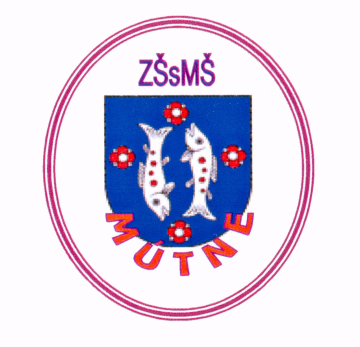 O VÝCHOVNO-VZDELÁVACEJ  ČINNOSTI,JEJ VÝSLEDKOCH A PODMIENKACH  ZA ŠKOLSKÝ ROK  2017/2018 Riaditeľstvo Základnej školy  vypracovalo nasledujúcu správu v zmysle § 14 ods. 5 písm. e) zákona NR SR č. 596/2003 Z.z. o štátnej správe v školstve a školskej samospráve a o zmene a doplnení niektorých zákonov v znení zmien a doplnkov a podľa § 2 ods. 1 vyhlášky MŠ SR č. 9/2006 Z.z. o štruktúre a obsahu správ o výchovno-vzdelávacej činnosti, jej výsledkoch a podmienkach škôl a školských zariadení. § 2. ods. 1 aZákladné identifikačné údajeVedúci zamestnanci školyRada školy pri ZŠ Mútnom pracovala a riadila sa plánom práce RŠ na rok 2017/2018. Činnosť Rady školy bola zameraná na plnenie úloh vyplývajúcich zo Štatútu rady školy. Snažila sa presadzovať záujmy rodičov, pedagogických zamestnancov školy, žiakov a miestnej samosprávy v oblasti výchovy a vzdelávania.Členovia RŠ sa vyjadrovali k personálnemu, organizačnému i materiálnemu zabezpečeniu školy. Vyjadrovali sa k podaným správam o výsledkoch hospodárenia ZŠ, k dosiahnutým výchovno-vzdelávacím výsledkom školy,  k plánu práce školy a ŠkVP. Jej aktívna práca bola prínosom pre chod školy.  Činnosť PK a MZPodrobnú analýzu výsledkov výchovno-vzdelávacieho procesu v jednotlivých triedach v daných predmetoch, umiestnenia v predmetových olympiádach a súťažiach, do ktorých sa žiaci zapojili v školskom roku 2017/2018, môžeme sledovať v zápisniciach zo zasadnutí  PK počas školského roka.  Dodržiavali sa individuálne plány, odporúčania špeciálneho pedagóga, výchovnej poradkyne,  metodické pokyny pre integrovaných žiakov so špeciálnymi výchovno-vzdelávacími potrebami, vyučujúci sa oboznámili s dostupnými správami centier pedagogicko-psychologického  poradenstva a prevencie o jednotlivých žiakoch.Hlavné úlohy realizované vo výchovno-vzdelávacom procese boli zamerané na realizáciu učebných osnov v súlade s požiadavkami vzdelávacích štandardov, do výučby bola zakomponovaná príprava žiakov na zodpovedný život v slobodnej spoločnosti na základe priateľstva, porozumenia, znášanlivosti, tolerancie, rôznymi aktivitami sme sa snažili zvyšovať tvorivosť žiakov. Veľmi dôležitá je spolupráca PK na 2. stupni  s MZ  1.-4. roč.22.11.2017 sa uskutočnilo TESTOVANIE 5, žiaci boli testovaní zo slovenského jazyka a literatúry a tiež z matematiky. Žiaci našej školy v testoch dosiahli vyšší priemer, ako bol celoslovenský.  	21.3.2018 prebehlo testovanie deviatakov, žiaci v slovenskom jazyku a literatúre i v matematike dosiahli priemer porovnateľný s celoslovenským priemeromPK ANJ: V školskom roku 2017/2018 sa ANJ vyučoval už od 2.triedy pod názvom Základy anglického jazyka v časovej dotácii 1 hodina. Triedy sa delili na skupiny. V  5.A,  5.B, 6.A sa triedy pre malý počet žiakov nedelili. V treťom, štvrtom a piatom  ročníku sa vyučovalo podľa učebnice English World 1, 2, 3 od vydavateľstva Macmillan.  V 6. a 8. ročníku sa  vyučovalo podľa novej učebnice Motivate 2, 3. V 7. a 9. ročníku sa prvýkrát učilo podľa učebnice Motivate 2, 3,  v ktorej sa pokračovalo zo 6. a 8. ročníka. Nové učebnice Motivate 2, 3 boli hradené Ministerstvom školstva, sú určené na dva školské roky. Pracovné zošity nie sú hradené Ministerstvom školstva, žiaci si ich platia a sú určené na dva roky.Predmet ANJ  mal v 5. ročníku 3- hod. časovú dotáciu týždenne a 1 hod. rozšírenú. Témy rozšírenej hodiny:Práca s časopismiPráca na projektochPráca na  portfóliáchPredmet ANJ mal v 6. ročníku 3- hod.  časovú dotáciu týždenne a 1 hod. rozšírenú.Témy rozširujúceho učiva z predmetu anglický jazyk:1. Časovanie plnovýznamových slovies v jednoduchom prítomnom a minulom čase, tvorba otázky, odpovede a záporu – upevňovanie. Vyjadrenie budúceho deja pomocou will, tvorba otázky, odpovede a záporu. Vyjadrenie budúceho deja pomocou to be going to. Vyjadrenie budúceho deja pomocou prítomného času.2. Práca na portfóliách3.  ROLE PLAYS (hranie rolí) / SIMULATION (navodenie situácie)4. Čítanie s porozumením. Práca s autentickým textom – časopismi, brožúrami, úryvkami z rozprávok, komiksami, letákmi, reklamným materiálom, jedálnym lístkom, prospektami, programom a časový harmonogramom.Predmet ANJ  mal v 9. ročníku 3- hod. časovú dotáciu týždenne a 1 hod. rozšírenú. Cieľom rozšírenej hodiny boli konverzačné cvičenia. Rozšírené vyučovacie hodiny ANJ v 5., 6., 9. ročníku  tento cieľ rozhodne splnili.Na hodinách RUJ sa tiež triedy v  7., 8. a 9.  ročníku delili na skupiny.  Žiaci  7. ročníka sa vyučovali podľa učebnice Ruský jazyk 5. Žiaci 8.  a 9. ročníka sa vyučovali podľa učebnice Ruský jazyk 6.V 7. ročníku – vyučujúce ruského jazyka požadovali na základe rozsahu učiva druhého cudzieho jazyka rozšírenie vyučovania predmetu ruský jazyk z 1 vyučovacej hodiny na 2 hodiny týždenne, pretože v poazbukovom období je potrebné, aby žiaci viac na hodinách komunikovali, a to formou dialógov, tvorivých ústnych a písomných cvičení, pri práci s textom, rozprávaní podľa ilustrácie, pri vyplňovaní tajničiek, rébusov a doplňovacích cvičení pri tvorbe projektov, ktoré sú súčasťou vyučovania ruského jazyka.  V poazbukovom období sa venovali v gramatickej časti: slovesám,  príslovkám   a číslovkám, rozširovali lexikálnu  časť, fonetickú časť, reálie.V 8. ročníku - vyučujúce ruského jazyka požadovali na základe rozsahu učiva v 8. ročníku  rozšírenie vyučovania predmetu ruský jazyk z na   1  na      2    hodiny týždenne, pretože bolo potrebné, aby žiaci viac komunikovali na hodinách ruského jazyka,  a to:formou dialógov,tvorivých ústnych a písomných cvičení,pri práci s textom: čítanie s porozumením,  lexika, nová slovná zásoba a reprodukcia textu  pomocou otázok a samostatne,  hlavná myšlienka textu, rozvíjali komunikačné zručnosti pri práci s textom, obrazovým materiálom a ilustráciou, pri doplňovaní tajničiek, rébusov, osemsmeroviek, doplňovačiek, hádaniek. pri tvorbe projektov, zbieranie materiálov,dramatizácia v daných situáciách (doma, v škole, na ulici, pri stretnutí s priateľom, ..)požiadanie informácie od neznámeho človeka na ulici, pamätihodnosť,... s využitím IKT na vyučovacích hodinách, účasť na príprave vedomostnej súťaže s cieľom rozšíriť si slovnú zásobu v tematických okruhoch – („Škola, rodina, obec, mesto,... ).V 9. ročníku - žiaci sa na 1  rozširujúcej  hodine týždenne učili vyhľadať hlavnú myšlienku v texte s minimálnym počtom neznámych slov a vyhľadávali špecifické informácie v textoch. Naučili sa zaujímavou formou vyhľadať relevantné informácie z obrázkov, ktoré sprevádzajú písaný text. V danej situácii nadviazať dialóg na tému, ktorá im je blízka. Vymýšľali tajničky, ktoré obsahovali ruské výrazy nad rámec jednoduchej slovnej zásoby 9. ročníka. Naučili sa vytvoriť názor na daný problém, ktorý sa týkal tematických okruhov. Rozširovali si vedomosti na pilotnú súťaž v tematických okruhoch.Zúčastnili sa okresného kola v prednese ruskej poézie a prózy a dôstojne reprezentovali školu. Vytvárali písomné tvorivé cvičenia na osvojenie slovnej zásoby. Na konci 9. ročníka žiaci získali z druhého cudzieho jazyka referenčný stupeň A1.   Cieľom  rozšírenej hodiny ANJ, RUJ   bolo  umožniť žiakom: •	získavať  nové kompetencie•	aktívne používať osvojenú slovnú zásobu z daných tém•	opisovať, rozprávať a konverzovať o vybraných témach•	využívať naučený cudzí jazyk•	opakovať  si naučené  vedomosti•	využívať vedomosti z iných predmetov•	hodnotiť svoje  pokroky - sebareflexia•	spolupracovať vo dvojici  alebo v skupinách•	socializáciu detí•	osobnostný a sociálny rozvoj (vedieť pracovať v tíme, naučiť sa komunikovať s inými)•	vytvoriť projekt na danú tému•	 rozvíjať prezentačné schopnosti (vedieť podať svoj produkt)•	učeniu sa samostatnosti pri učení•	vzbudiť záujem o jazyk a kultúru•	lepšie poznať svet a podporovať sebavedomie•	prínos k celkovému vývinu dieťaťa a podporovať emocionálne, kreatívne, sociálne a kognitívne schopnosti•	naučiť žiakov rozmýšľať o učení sa CJ a viesť ich k využívaniu vlastného jazykového portfólia ako nástroja sebahodnotenia•	viesť žiakov k samostatnosti v štúdiu tým, že žiak má dostatok priestoru pre intenzívnu a tvorivú prácu so zmysluplným využívaním IKTRozšírené vyučovacie hodiny ANJ a RUJ   tento cieľ rozhodne splnili,  a preto sa členky PK CJ zhodli na tom, že  navýšenie rozširujúcich hodín v školskom roku 2017/2018 bolo opodstatnené. Vyučujúce ANJ si boli na vzájomných hospitáciách v šk. roku 2017/2018. Vyučujúce  RUJ si nemohli uskutočniť vzájomné  hospitácie, nakoľko  všetky majú svoje vyučovanie v čase, keď učia ruský jazyk.Vyučujúce ANJ všetky rady, návrhy, kritické pripomienky  z hospitácií spoločne prekonzultovali.   Dôvod hospitácií: -upozorniť sa navzájom na prípadné nedostatky na vyučovacích hodinách-ukázať metódy a techniky pri práci s textom, pri počúvaní s porozumením, rôzne konverzačné aktivity-ukázať rôzne aktivity a praktické ukážky na hodinách ANJ, ktoré získali na metodických dňoch a seminároch -práca na hodine s integrovanými žiakmi.Činnosť PK BIO – GEO – CHEM – ENV vychádzala z jej plánu práce a bola zameraná na zvyšovanie úrovne prírodovednej gramotnosti žiakov, na rozvoj kompetencií žiakov v oblasti prírodovedných predmetov aj v rámci medzipredmetových vzťahov, zvyšovanie úrovne čitateľskej gramotnosti žiakov a kompetencie „naučiť sa učiť“. PK sa schádzala podľa plánu a potreby operatívne riešiť problémy týkajúce sa vyučovania, písomných previerok, praktických aktivít s cieľom zatraktívniť prírodovedné hodiny inovatívnymi metódami vyučovania. Konzultácie členov PK sa zaoberali rozborom uskutočnených vzájomných hospitácií a rozborom a tvorbou testov a písomných previerok. Pri tvorbe pracovných listov pre integrovaných žiakov spolupracovali so špeciálnymi asistentkami a špeciálnym pedagógom. Zaoberali sa aj potrebou nákupu a vyradenia učebných pomôcok. Učitelia sa podľa možnosti (kalendára súťaží, vzdelávaní, exkurzií) zúčastňovali zasadnutí MZ,  MD. Členovia PK sa v tomto šk. r. zúčastnili aj na 2-dňovom medzinárodnom vzdelávaní, ktorého usporiadateľom bol Babiogórski park narodowy v spolupráci s CHKO Horná Orava. Vzájomne sa informovali o nových edukačných metódach a aktivitách s poľskými kolegami. Počas šk. roka vyučujúci geografie riešili problém odpadnutých hodín  mimo naplánovaných, práve z GEO, ktoré sú 1h/týž. Jedným z najefektívnejších riešení sa ukázalo poobedné doučovanie žiakov, vďaka ktorému sa prebralo a žiakom podarilo zvládnuť stanovené učivo. No táto skutočnosť poukazuje, že jedna hod. týždenne väčšine žiakov na zvládnutie daného predmetu nepostačuje. Požadovaná časová dotácia z biológie pre žiakov ôsmeho ročníka pre šk.r.2018/2019 nebola PR schválená. Členovia PK B-CH-G-ENV počas šk. r. 2017/2018 cieľavedome a zodpovedne pripravovali žiakov na prírodovedné súťaže a olympiády (biológia, geografia, astronómia). Záujem žiakov o zapájanie sa do prírodovedných súťaží je zatiaľ dostatočný. Nezáujem je o chémiu. Všetci súťažiaci žiaci boli úspešnými riešiteľmi okresného, regionálneho aj krajského kola.Environmentálna výchova na škole vedie žiakov ku komplexnému pochopeniu vzájomných vzťahov medzi organizmami a vzťahom človeka k životnému prostrediu.   U žiakov rozvíja schopnosť pochopiť nevyhnutný prechod k trvalo udržateľnému rozvoju spoločnosti pre zachovanie zdravia a existencie človeka a života na Zemi. Environmentálne aktivity nenásilnou formou nútili žiakov zaujímať sa a vyhľadávať   nové a nové informácie o alternatívnych materiáloch, surovinách a zdrojoch energie, podieľať sa na ochrane a čistote okolia školy, obce. V tomto šk. r. 2017/2018 sa naša škola prvýkrát zapojila do programu Zelená škola. Zvolení členovia kolégia uskutočnili environmentálny audit našej školy v oblastiach- Voda, Odpad, Zelené nakupovanie, Zeleň a ochrana prírody, Energia, Doprava a ovzdušie a našli nedostatky.  Po zhodnotení sa naša škola zamerala na tému ODPAD. Na škole prebieha zber a separácia odpadu – papier, tetrapaky, plasty, vrchnáčiky, plechovky (železné, hliníkové), sklo, použitý kuchynský olej. Problematika  odpadu sa rieši už dlhšie, ale ako sa ukázalo, nie dostatočne. Žiaci školy si stanovili environmentálny cieľ: Je na nás dôsledných, aby sme napomínali ľahostajných a na tých ľahostajných, aby zlepšili svoj postoj k životnému prostrediu. Vypracovali sme environmentálny akčný plán, ktorý čaká na schválenie. Žiaci deviateho ročníka pomáhali počas dvoch víkendov čistiť les a pri sadení stromčekov.V rámci Plánu ENV školy sa uskutočnili akcie : Zdravá výživa – zdravé zúbky, Boj proti drogám, Deň Zeme – vyčistime si obec, Rašeliniská Bielej Oravy a CHKO Horná Orava – exkurzie, Voda – čistička odpadových vôd – exkurzia, Skrotená voda – Exkurzia priehradný múr Námestovo.   Predmetová komisia SJ, DEJ, REV v  školskom roku 2017/2018 pracovala podľa schváleného Plánu práce PK SJL, DEJ, REV a  vychádzala zo základných pedagogických dokumentov.      Ciele PK:  boli splnené.Pri  spracovaní úloh PK vychádzala zo   štátneho vzdelávacieho programu, školského vzdelávacieho programu i inovovaného školského programu,  učebných osnov,   námetov členov PK.Členovia PK sa zapojili do Medzinárodného dňa školských  knižníc, do čitateľského maratónu a celý rok pracovali na školskej akcii Talentárium. Členky PK organizovali aj recitačné súťaže Šaliansky Maťko, Rozprávkové vretienko, Hviezdoslavov Kubín, Olympiáda zo slovenského jazyka a dejepisu - školské kolá.Všetky členky PK sa celý rok zúčastňovali na organizovaní všetkých disciplín, ktoré sú súčasťou Talentária. Dominantné pre nás boli hlavne dramatická a literárna časť.Členky PK vypracovali TVVP pre jednotlivé predmety,  viedli záujmové útvary,  uskutočnili vzájomné hospitácie a vymenili si skúsenosti,  vo vyučovacom procese využívali také formy a metódy práce, ktoré boli v súlade so zásadami humanizmu, demokracie, rešpektovania práv dieťaťa, vzájomného spolužitia rôznych rás a národností. Členky PK využívali moderné vyučovacie prostriedky vo vyučovacom procese (IKT).           Zúčastňovali sa na metodických dňoch,  na odborných seminároch a prednáškach.  Metodické združenie 1.-4. pracovalo a zasadalo podľa plánu práce  schváleného na začiatku školského roka. Zasadnutia sa zameriavali na analýzu výchovno- vzdelávacích problémov, vyhodnocovali sa vstupné, výstupné a predpísané previerky, analyzovali sa hodnotenie žiakov. MZ konkretizovalo metódy a postupy na zlepšenie prospechu a správania  u slabo prospievajúcich žiakoch, navrhovalo žiakov na špeciálne pedagogické a psychologické vyšetrenie, venovalo sa riešeniu problémov s  integráciou žiakov so špeciálnymi výchovno-vzdelávacími potrebami, kde triedni učitelia spolupracujú s PPP.      	MZ sa zaoberalo zvyšovaním úrovne vyučovacích hodín a prehlbovaním odbornej a metodickej prípravy učiteľov. Spolupracovalo s MŠ a s rodičmi žiakov.    	Podľa plánu práce sa MZ ďalej venovalo príprave exkurzií žiakov s výchovným a vyučovacím zameraním,  plaveckého výcviku, výletov, športových podujatí. MZ prehodnocovalo úspechy žiakov 1. stupňa zapojených do literárnych, prírodovedných, výtvarných a športových súťaží. MZ bolo aktívne v presadzovaní modernizácie vyučovania, doplňovaní novými učebnými pomôckami a podľa financií školy ich žiadali od vedenia školy. V rámci školských projektov organizovali a zúčastňovali sa so žiakmi na rôznych aktivitách a krúžkovej činnosti. V oblasti environmentálnej výchovy sme sa prakticky realizovali v zbere papiera. Teoreticky deti získavali poznatky z encyklopédií, internetu a iných publikácií. Na hodinách prírodovedy, prvouky a vlastivedy sa prezentovali referátmi a vypracovávali rôzne projekty. Počas celého šk. roka sme sa snažili plniť úlohy podľa plánu práce schváleného na začiatku školského roka. Vyučujúce využívali v hojnej miere  krásnu knižnicu, možnosti videoprojekcie v príslušnej audio-učebni a knižnici, podľa možnosti počítačové učebne, mobilnú počítačovú zostavu ako i špeciálnu učebňu prírodovedných predmetov. Na 1. stupni ZŠ sme vyučovali podľa nami vytvoreného nového školského vzdelávacieho programu, ktorý vyhovuje zameraniu a podmienkam našej školy. Diferencovaný prístup ku žiakom nám umožnil dať hlavne nadaným žiakom priestor na realizáciu. Pracovali s rôznymi zábavnými, ale aj matematickými úlohami. Tvorili sami rôzne krížovky, prešmyčky, kvízy z prírodovedy, vlastivedy. Pokračovali sme s uplatňovaním  medzipredmetových vzťahov.  Pripravili sme akadémiu „Dôchodcom“ a ku Dňu matiek. Zapojili sme sa do projektu školy podporujúce zdravie. Pripravili sme program „Posedenie pri jedličke“K žiakom sme uprednostňovali partnerský prístup, čo viedlo k mnohým diskusiám medzi učiteľmi a žiakmi. O mnohých záležitostiach deti hlasovali, a tak vyjadrovali svoje názory. Deti sa mali možnosť a aj sa zapojili do práce v rôznych záujmových útvaroch.Tento školský rok sme sa zapojili do matematických súťaží EURÁČIK, i-BOBOR, SUDOKU , PYTAGORIÁDA.Tradične sme zorganizovali školské kolá nasledovných  súťaži: Vesmír očami detíKrasliceŠaliansky MaťkoHviezdoslavov KubínRozprávkové vretienkoSlávik 2018Medzinárodný deň školských knižníc – (október) – Rozprávkový deňPripravili sme so žiakmi masky v rámci školského karnevalu. Všetci vyučujúci roč. 1.-4. sa podieľali na príprave programu k MDD. V mesiaci apríl sme zorganizovali Deň Zeme, žiaci čistili obec.Čítajme si 2018 – súťaž o prekonávanie slovenského rekordu v čítaní.Aktívne sme sa zapájali do triedenia papiera a zberu tetrapakov. V priebehu školského roka sme sa so žiakmi zúčastnili:Rôzne divadelné predstaveniaVýchovné vzdelávacie programyPlavecký výcvikŠkola v prírodeTvorba keramiky na hrnčiarskom kruhuZaujímavou akciou bol nami organizovaná „Noc s knihou “ (2. 3.2018), kde sa deti mohli zapojiť do rôznych zaujímavých aktivít s cieľom vzbudiť v deťoch záujem o čítanie. Aktívne sme sa zapájali do rôznych obvodových metodických akcií ako i vzdelávaní.  Všetci členovia MZ sme sa  aktívne podieľali na zhodnotení školského vzdelávacieho programu pre 1. stupeň ZŠ. Využívali sme vyučovanie v prírode, zážitkové formy vyučovania, aktivity ku zlepšeniu pozornosti, pamäte a kooperácie, rozvoj kritického myslenia, úcty a tolerancie k druhým.Vytvárali sme estetické podmienky vzdelávania a výchovy, skrášľovali sme triedy a rôzne iné priestory školy. Touto činnosťou sme prispeli k vysokej úrovni estetického vzhľadu týchto priestorov.Činnosť KO VkĽP sa riadila predloženým plánom na školský rok 2017/ 2018.Stanovené úlohy boli realizované priebežne. Absolvovali sme nasledovné akcie, súťaže, projekty a podujatia:Vypracovanie plánu triednických hodín s aplikovaním ľudských právScénické čítanie Pasovanie prvákovVýmenný pobyt poľských žiakov u nás Deň jablka Medzinárodný deň školských knižnícAngličtina – brána do sveta Malý futbal okresné koloPlagát - Mária Terézia Starostlivosť o zúbky Hodina deťom i-BoborStreľba zo vzduchovky-okresné koloOkresné kolo v basketbale- starší žiaci Prvá pomoc v materskej škole  Boj proti AIDSLetś sing a sv. Mikuláš- príprava kultúrneho programuVianočné trhyVianočná akadémiaLyžiarsky výcvik Deň komplimentovKúzelný karnevalOkresné kolo v stolnom tenise Sviatok sv. Valentína - Valentínsky plesRozprávkové vretienko 1.- 4. ročník Okresné kolo vo florbaleValentínska poštaBeseda so spisovateľkou Gabrielou FutovouNoc s knihouHviezdoslavov KubínOkresné kolo - florbal, starší žiaci Výmenný pobyt v Poľsku – BraniceTehličkaOdlož všetko a čítaj!Burza kníhStolný tenis, krajské kolo Oravské spievankySvetový deň divadla pre deti a mládež Oddychové zónySvetový Deň narcisov- zbierka na pomoc Lige proti rakovineZápis do prvého ročníkaDeň Zeme – čistenie obceNávšteva olympijského víťaza - Mateja Tótha Stavanie májaSlávik SlovenskaMetodický deň z anglického jazykaSlávnostná akadémia k Dňu matiekVýmenný pobyt v Českej republike – Hořepník Babia horaŠkola v prírodeMDD- športové aktivityŠkola (sa) baví VenčekDeviatacky večierokPočas celého šk. roka prebiehala súťaž TalentáriumPočas celého šk. roka prebiehal zber papiera, tetrapakov, vrchnáčikov     Kontaktná osoba spolupracovala s vedením školy, výchovnou poradkyňou, triednymi učiteľkami,  CPP a PPP Námestovo.§ 2. ods. 1 bÚdaje o počte žiakov školyÚdaje o počte žiakov v jednotlivých triedach a ročníkoch :Stav  žiakov  podľa roku školskej dochádzky:Údaje o počte tried, detí v MŠ§ 2. ods. 1 cZapísaní žiaci ZŠÚdaje o počte zapísaných žiakov do prvého ročníka ZŠ:Ukončilo školskú dochádzku  na ZŠ k 30.6.2018: Ukončilo povinnú školskú dochádzku  na ZŠ k 30.6.2018:§ 2. ods. 1 dÚspešnosť žiakov na prijímacích skúškach na SŠÚdaje o počte prijatých žiakov na SŠ: Rozmiestnenie žiakov z iných ročníkov:Počet žiakov prijatých do:§ 2. ods. 1 eKlasifikácia tried podľa predmetov Výsledky externých meraní§ 2. ods. 1 fOdbory a učebné plány, zoznam učebných variantov:LEGENDA: (RU) – rozširujúce vyučovanie, regionálna výchova, environmentálna výchova – voliteľný predmetDôvodom zavedenia environmentálnej výchovy ako samostatného predmetu bolo viesť žiakov ku komplexnému pochopeniu vzájomných vzťahov medzi organizmami a vzťahom človeka   k životnému prostrediu.   Predmet umožňuje žiakom rozvíjať schopnosť pochopiť nevyhnutný prechod k trvalo udržateľnému rozvoju spoločnosti. Pochopiť dôležitosť vzájomného prepojenia  ekologického, ekonomického a sociálneho prístupu, pre zachovanie zdravia a existencie človeka a života na Zemi. Predmet nadväzoval a rozširoval (a aj suploval) poznatky z biológie, geografie, fyziky, chémie,  matematiky, dejepisu aj regionálnej výchovy .  V rámci medzi predmetových vzťahov žiaci spätne využívali získané informácie z environmentalistiky v daných predmetoch. Pozitívne sa prejavila schopnosť žiakov zamýšľať sa, vidieť problémy súčasného človeka v bežnom – konzumnom spôsobe života  a schopnosť riešiť ich, diskutovať  a navrhovať nové riešenia na základe nových technológii, hoci len v teoretickej rovine. Predmet žiakov nenásilnou formou nútil zaujímať sa a  vyhľadávať   nové a nové informácie o alternatívnych materiáloch, surovinách a zdrojoch energie. Na základe toho vidíme zavedenie ENV odôvodnené.  Dôvodom zavedenia regionálnej výchovy  bolo oboznámiť žiakov s prírodnými a historickými pamätihodnosťami v obci Mútne a jej blízkom okolí.  Rozvíjať u žiakov estetické cítenie ku vytvoreným hodnotám. Spoznávať a vážiť si vytvorené kultúrne pamiatky, ktoré pre nás vytvorili naši predkovia. Vyučovaním  daného predmetu  žiak  získava predpoklady na rozvoj vzťahu ku svojej obci, vníma krásy prírody, spoznáva ľudové umenie a kultúrne pamiatky. Prostredníctvom autentických skúseností  získaných z manuálnych činností na vyučovacích hodinách boli  rozvíjané  u žiakov duševné spôsobilosti, vedomosti a postoje. Žiaci boli veku primeraným spôsobom oboznámený  s reáliami regiónu. Delenie tried na skupiny:Štruktúra tried§ 2. ods. 1 gZamestnanciÚdaje o pedagogických zamestnancoch školypracovný pomerZákladná školaMŠb) kvalifikovanosť pedagógov:Riadiaci zamestnanci :Údaje o nepedagogických zamestnancoch školyŠJ a MŠ§ 2. ods. 1 hVzdelávanie zamestnancov§ 2. ods. 1 iPrehľad výsledkov súťaží a olympiádÚspechy školy v športových a predmetových súťažiach 2017/2018Ďalšie aktivity školyVypracovanie plánu triednických hodín s aplikovaním ľudských právScénické čítanie Pasovanie prvákovVýmenný pobyt poľských žiakov u nás Deň jablka Medzinárodný deň školských knižnícAngličtina – brána do sveta Malý futbal okresné koloPlagát - Mária Terézia Starostlivosť o zúbky Hodina deťom iBoborStreľba zo vzduchovky-okresné koloOkresné kolo v basketbale- starší žiaci Prvá pomoc v materskej škole  Boj proti AIDSLet ´s sing a sv. Mikuláš- príprava kultúrneho programuVianočné trhyVianočná akadémiaLyžiarsky výcvik Deň komplimentovKúzelný karnevalOkresné kolo v stolnom tenise Sviatok sv. Valentína - Valentínsky plesRozprávkové vretienko 1.- 4. ročník Okresné kolo vo florbaleValentínska poštaBeseda so spisovateľkou Gabrielou FutovouNoc s knihouHviezdoslavov KubínOkresné kolo - florbal, starší žiaci Výmenný pobyt v Poľsku – BraniceTehličkaOdlož všetko a čítaj!Burza kníhStolný tenis, krajské kolo Oravské spievankySvetový deň divadla pre deti a mládež Oddychové zónySvetový Deň narcisov- zbierka na pomoc Lige proti rakovineZápis do prvého ročníkaDeň Zeme – čistenie obceNávšteva olympijského víťaza - Mateja Tótha Stavanie májaSlávikMetodický deň z anglického jazykaSlávnostná akadémia k Dňu matiekVýmenný pobyt v Českej republike – Hořepník Babia horaŠkola v prírodeMDD- športové aktivityŠkola (sa) baví VenčekDeviatacky večierokPočas celého šk. roka prebiehala súťaž TalentáriumPočas celého šk. roka prebiehal zber papiera, tetrapakov, vrchnáčikovPrezentácia školy na verejnosti a iné aktivity školySeptemberScénické čítanie - 28. 9. 2017Naši žiaci sa zúčastnili 0. ročníka regionálnej súťaže v scénickom čítaní. Súťaž v scénickom čítaní otvorili svojim predstavením českí herci Dávid Vacke a Jiří Hejcman pôsobiaci v Slováckom divadle v Uherskom Hradišti, ktorí sa už niekoľko rokov profesionálne venujú scénickému čítaniu. Spomínaní herci zasadli aj do poroty regionálnej súťaže. Súťaž zorganizovala Základná škola s materskou školou Babín v spolupráci s Oravským kultúrnym strediskom v Dolnom Kubíne a Občianskym združením Divadlo nepozná nudu.Žiaci zo 4.B triedy pod vedením p. uč. PaedDr. Lenky Kumorovej reprezentovali školu scénickým čítaním z knihy od Jaroslavy Blažkovej Ohňostroj pre deduška. Zo súťaže si odniesli nové skúsenosti, zážitky a samozrejme knihu a diplom za účasť v prípravnom ročníku.Október   Pasovanie prváčikov - 5. 10. 2017Vo štvrok, 5.10.2017, sa konalo pasovanie prvákov. Deti boli pasované za členov fakúlt HARRYHO POTTERA - Chrabromil, Bystrohlav a Bifľomor. Každý prváčik dostal tričko s logom školy a  za sprievodu hudby, triednych pani učiteliek a deviatakov (oblečených za študentov Rokfortskej strednej čarodejníckej školy) vošli do čarovnej krajiny mágie. Po splnení rozličných úloh boli prváčikovia slávnostne pasovaní Dumbledorom. Každý prvák dostal  certifikát a kravatu, ktoré mu budú spomienkou na tento deň. Taktiež boli odmenení sladkou mafinkou.  Po pasovaní sa prváci s ostatnými žiakmi  zabavili na diskotéke. Výmenný pobyt poľských žiakov u nás 19. - 22. 10. 2017 Žiaci našej školy vrele privítali žiakov z Poľska, z Braníc, ktorí k nám prišli v rámci výmenného pobytu. Strávili spolu obohacujúce chvíle v škole, navštívili miestne pamiatky a určite naviazali nové kamarátstva. Deň jablka 21. 10. 2018 Tvorenie tematických násteniek, upozorňujúc tak aj na zdravý životný štýl. Medzinárodný deň školských knižníc 24. 10. 2017Všetci žiaci našej školy si pripravili Slávnostnú akadémiu venovanú  M.R. Štefánikovi, ktorá sa uskutočňuje z príležitosti Medzinárodného dňa školských knižníc. Tretiaci zhotovovali mohylu, ktorá bola postavená na jeho počesť a ôsmaci mali na starosti portrét M.R. Štefánika. Štvrtáci vystrihovali meno, dátum narodenia a úmrtia tejto osobnosti. Ostatné triedy  pripravili krátky program. Veľmi pozitívne hodnotíme prácu žiakov i vyučujúcich. Táto zážitková forma vyučovania určite prispela k rozvoju detskej kreativity a myslenia.Angličtina, brána do sveta 25. 10. 2017Absolvent našej základnej školy Ing. Tomáš Kapičák, MSc  prijal pozvanie na besedu a žiaci 5. - 9. ročníka strávili v jeho spoločnosti po jednej vyučovacej hodine. Tomáš veľmi pútavým spôsobom priblížil svoj život. Aby mohol napĺňať svoje sny, už počas strednej školy sa začal venovať tvorbe web stránok a ako stredoškolský študent si založil firmu Mediahost s.r.o., ktorú riadi dodnes. Svojím rozprávaním primäl žiakov  zamyslieť sa nad vecami, ktoré berú ako samozrejmosť, ale v drvivej väčšine sveta je to vzácnosť – voda, vzdelanie, elektrina, ale aj rodičia. Vyzval deti, aby nezabudli byť vždy a všade predovšetkým dobrými ľuďmi a aby pamätali, že reprezentujú svoju krajinu, dedinu, rodinu, ale hlavne sami seba.Návšteva pána starostu Mariána Murína 26. 10. 2018Dňa 26.10. našu školu poctil svojou návštevou náš milý pán starosta, Marián Murín, nezávislý kandidát na predsedu ŽSK. Žiakom našej školy venoval kompletnú futbalovú výstroj - dresy, štucne a futbalovú loptu. Malý futbal okresné kolo 29. 10. 2017Naše žiačky zvíťazili v okresnom kole v malom futbale a na našu veľkú radosť postúpili do kvalifikácie krajského kola. November   Plagát - Mária TeréziaNaše šikovné žiačky z 8.B v rámci čitateľskej gramotnosti namaľovali obrovský plagát venovaný Márii Terézii pri príležitosti 300. výročia jej narodenia, ktoré pripadlo na tento kalendárny rok. Pri získavaní informácií o panovníčke rozvíjali nielen svoju čitateľskú gramotnosť, ale rozširovali i svoje dejepisné vedomosti. Najdôležitejšie však je, že sa ich rozhodli sprístupniť aj ostatným žiakom školy, ktorí si nádherný plagát môžu pozrieť na nástenke.Starostlivosť o zúbky 3. 11. 2017V piatok 3.novembra 2017 žiačky 9.A triedy prezentovali žiakom školy projekt na tému „Zubná hygiena“, ktorý si pripravili vo svojom voľnom čase ako jednu z aktivít školskej environmentálnej výchovy k téme Zdravý životný štýl. Žiaci  sa z prezentácie a krátkych videí dozvedeli, ako sa správne používajú  a aké sú vhodné zubné kefky, nite, pasty a ústna voda. Ako často a kedy je potrebné navštíviť zubného lekára,  ako sa má dieťa u zubára správať. Deviatačky svojim spolužiakom porozprávali  aj o potravinách, ktoré prospievajú zubom, ale aj o potravinách, ktoré zuby poškodzujú.  Formou hier, doplňovačiek, skladačiek a tajničiek, si deti upevnili svoje nové vedomosti, či správne pohybujú zubnou kefkou pri čistení zúbkov si mohli deti overiť na umelých modeloch chrupu. Svoje skúsenosti o návšteve u zubára, o nosení strojčeka a o ústnej hygiene si žiaci navzájom povymieňali v záverečnej diskusii.Hodina deťom 10. 11. 2017Dňa 10.11. sa na našej škole uskutočnil 19. ročník celoslovenskej zbierky pre nadáciu Hodina deťom. Vyzbieralo sa 252,36 eur.iBobor 7. – 13. 11. 2017Aj tento rok sa žiaci našej školy zúčastnili celoslovenskej informatickej súťaže iBobor. Prvýkrát mohli súťažiť už aj žiaci 2. ročníka v novej kategórii - Drobec. Všetkým zúčastneným úspešným riešiteľom gratulujeme, lebo súťažiacich bolo nemálo. Tejto celoslovenskej súťaže sa tento rok zúčastnilo 74 216 súťažiacich z 992 škôl.Streľba zo vzduchovky-okresné kolo 22. 11. 2017Dňa 22.11. 2017 sa v Rabčiciach konalo okresné kolo v streľbe zo vzduchovky starších žiakov. Našu školu reprezentovali Lukáš Ovšák, Marek Kosmeľ a Jozef Murín a v celkovom umiestnení získali 4. miesto. Okresné kolo v basketbale- starší žiaci 28. 11. 2017Na okresnom kole v basketbale starších žiakov v Rabči sa naši žiaci umiestnili na 4. mieste. Školu reprezentovali D. Burdilák, O. Durčák, J. Holubjak, M. Jankola, O. Jurčák, L. Karliak, M. Karliak, M. Kozaňák, J. Murín, M. Plechár, M. Rončák a P. Vojtas.Prvá pomoc v materskej škole  28. 11. 2017Dňa 28.11.2017 naši žiaci zo zdravotníckeho krúžku pod vedením M. Paterkovej navštívili materskú školu. Deťom predškolských tried hravou formou predviedli, ako môže dôjsť k rôznym zraneniam a ako tieto zranenia ošetriť. Škôlkari si potom mohli vyskúšať ošetrenie vlastnoručne.December Tvorba triednych tematických násteniek – Zima.Svetový deň boja proti AIDS 1. 12. 2017Zapojenie školy do projektu červené stužky.Let´s sing a sv. Mikuláš 6. 12. 2017Žiaci všetkých tried si celú jeseň poctivo pripravovali  vystúpenie, v ktorom sa predstavili ako skvelí tanečníci, ale predovšetkým speváci. Ich spoločnou úlohou bolo naučiť sa pieseň, prevažne anglickú, ktorú predstavili publiku. Samozrejme, svoje vystúpenie doplnili pestrými tanečnými choreografiami ozvláštnenými nápaditými kostýmami. Z predstavenia nevynechali ani svoje triedne pani učiteľky, ktoré sa rovnakou mierou podieľali na vystúpení. Po predstavení prišiel ako odmena sv. Mikuláš, ktorý deťom priniesol sladké odmeny. Žiacka latka 15. 12. 2017Na tradičnom už 29. ročníku súťaže Žiacka latka v skoku do výšky v Oravskej Polhore sa zúčastnila aj naša škola. Veľmi pekne ju reprezentovalo 18 žiakov a žiačok 5. až 9. ročníka.Vianočné trhy 18. 12. 2017Žiaci si doma pripravili rôzne výrobky, tradičné aj netradičné, ktoré priamo súvisia s vianočným obdobím. V škole si každá trieda urobila stánky a deti si produkty spoločne vymieňali, predávali a tešili sa z nich. O občerstvenie sa starali žiaci deviateho ročníka, ktorí pripravovali hranolčeky a hot-dogy. Vianočná akadémia 21. 12. 2017Žiaci našej ZŠ sa každoročne v predvianočnom období stretávajú na posedení pod jedličkou, na ktoré si každá trieda pripraví zaujímavý kultúrny program. V závere akcie mala príhovor p. riaditeľka, ktorá milým slovom pochválila a povzbudila deti k ďalším podobným aktivitám.Január Lyžiarsky výcvik 22. – 26. 1. 2018V týchto dňoch sa žiaci 7. ročníka zúčastnili Lyžiarskeho kurzu v Nižnej. Okrem toho, že sa naučili lyžovať, absolvovali aj iné zaujímavé aktivity- bowling, plávanie v bazéne a prednášku s horolezcom. Žiaci boli rozdelení do 5 skupín a posledný deň súťažili medzi sebou v skupinách o najrýchlejšieho lyžiara a lyžiarku. Žiakom sa celý pobyt veľmi páčil. Siedmaci ďakujú pani riaditeľke, pánovi starostovi a pani učiteľkám - inštruktorkám, ktoré s nimi tento kurz absolvovali.Deň komplimentov 24. 1. 2018Žiaci našej školy sa rozhodli milým spôsobom upozorniť navzájom na svoje kladné stránky, učili sa pochváliť a povzbudiť. Zaujímavou hrou – losovaním si vytiahli meno dvoch spolužiakov, ktorým napísali kompliment. Spoločne si všetky komplimenty zavesili na nástenku. Kúzelný karneval 29. 1. 2018Pondelok 29. 1. 2018 našu školu prišiel zabaviť Kúzelník Wolf a jeho Sranda Banda na Kúzelnom karnevale. Všetci sme sa prezliekli do masiek a spoločne sa zasmiali, zabavili a zatancovali. Kúzelník Wolf nám predviedol rôzne triky, zavtipkoval si z pani učiteliek, naučil nás zopár tanečných krokov. Škola praskala od smiechu. Okresné kolo v stolnom tenise 30. 1. 2018Žiačky Denisa Samuhelová, Veronika Okoličányová a Monika Samuhelová výborným výkonom obhájili víťazstvo na majstrovstvách okresu z minulého roka a znova postúpili na krajské kolo do Čadce. Taktiež naši žiaci Kristián Jakubják, Ondrej Durčák a Jozef Murín v silnej konkurencii obsadili 5. miesto.FebruárŠkolský ples – sv. Valentín - 8. 2. 2018Dňa 8. februára sa žiaci 7. až 9. ročníka veľmi tešili, pretože si spoločným úsilím pripravili dlhoočakávanú akciu - Školský ples. V sále obecného úradu sa zabávali výbornou hudbou, vtipným programom, piesňami na želanie a voľbou kráľovnej a kráľa plesu. V prúde učenia a testovania bolo toto poobedie príjemným oddychom, posilnením vzájomných vzťahov a v neposlednom rade poukázaním na šikovnosť a ochotu žiakov spolupracovať pri tvorbe rôznych akcií.Rozprávkové vretienko 1.- 4. ročník - 12. 2. 2018Pondelok 12. 2. 2018 patril malým recitátorom detských rozprávok. Stretli sa najlepší z triednych kôl 1.stupňa ZŠ na školskom kole v prednese rozprávky v súťaži ROZPRÁVKOVÉ VRETIENKO. Niektorí z nich stáli pred publikom a porotou prvýkrát, iní zas využili svoje skúsenosti. Okresné kolo vo florbale - 13. 2. 201813. 2. 2018 naši žiaci odohrali zápas kvalifikácie do okresného kola vo florbale proti Oravskému Veselému. Chlapci suverénnym výkonom nedali súperovi šancu a po výsledku 8:1 postúpili na okresné kolo.Valentínska pošta - 14. 2. 2018Žiaci si každoročne posielajú anonymné či podpísané odkazy, ktorými si vyjadrujú priateľstvo. Niektoré pozdravy sa ušli aj pani učiteľkám, ale najväčší pani riaditeľke.Beseda do spisovateľkou Gabrielou Futovou  - 28. 2. 2018Hoci 28. február nie je v kalendári označený ako nejaký sviatok, v našej škole sme tento dátum mohli pokojne označiť červenou. Nie každý deň máme možnosť privítať vzácnu návštevu a autorka kníh pre deti, Gabriela Futová, takou určite je. Rozprávala nielen o tvorbe svojich kníh, ale dovolila deťom nahliadnuť aj do svojho súkromného života. Zaujímavosťou besedy bola mimoriadna aktivita detí, mali prečítané množstvo kníh a pani spisovateľke kládli jednu otázku za druhou. Okrem toho si spolu s pani učiteľkami a pánom učiteľom pripravili veľa tematických kresieb, projektov a plagátov. No a aká by to bola beseda, keby na jej konci chýbala autogramiáda. Nechýbala, pani Gabiku musela poriadne bolieť ruka, veď podpisovať sa hodinu, to dá veru zabrať.Marec Noc s knihou  - 2. 3. 2018Piatok 2. marec 2018 nebol len začiatok obyčajného víkendu. Tento deň, no najmä noc, patrila všetkým nadšencom kníh. Do školy prišli v nezvyčajnom čase o 19:00 hod. takmer 120 žiakov 1.stupňa a 30 žiakov 9. ročníka. Boli vystrojení na nezvyčajnú noc - s iskrou v očiach, rýchlym krokom a tajomným očakávaním z príchodu Noci s knihou. Školáci sa tešili na nocovanie v spacích vakoch a hlavne na netradičnom mieste – v škole, so spolužiakmi a pani učiteľkami. Témou tohto ročníka bola Gabriela Futová, našim deťom veľmi blízka spisovateľka. Zmyslom noci bolo pripraviť deťom taký program, aby zistili, že knihy otvárajú dvere do sveta fantázie, aby zažili niečo čarovné, vzrušujúce, tajomné no zároveň i hravé, jednoducho strávili noc, na ktorú tak skoro nezabudnú. Rôznymi aktivitami bližšie spoznávali tvorbu a život spisovateľky. Po týchto rôznych úlohách sa veľmi ťažko zaspávalo, preto ráno všetci odchádzali nevyspatí, zato spokojní a plní nezabudnuteľných zážitkov. Veď ako povedal J.A. Komenský: „Kto nemiluje knihu, nemiluje múdrosť a ten, kto nemiluje múdrosť, stáva sa hlupákom“.Hviezdoslavov Kubín - recitačná súťaž - 8. 3. 2018Dňa 08. 03. 2018 sa konalo školské kolo recitačnej súťaže Hviezdoslavov Kubín. Žiaci vystupovali v troch kategóriách. Každá kategória mala zastúpenie v poézii a próze. Výber recitačných ukážok bol zaujímavý a žiaci sa snažili aj o dokonalý prednes.Okresné kolo - florbal, starší žiaci - 9. 3. 2018V piatok, 9.3.2018, sa naši starší žiaci zúčastnili majstrovstiev okresu vo florbale - v Rabči. Obsadili tretie miesto a priniesli si bronz. Výmenný pobyt v Poľsku - Branice 9. - 12. 3. 2018Od 9. do 12.3.2018 sa žiačky 2. stupňa zúčastnili na výmennom pobyte v Poľsku. Hostiteľom bola naša družobná škola Zespół Gimnazjalno-Szkolny, Szkoła Podstawowa Branice, ktorá dievčatám pripravila bohatý program, v rámci ktorého zažili veľa zábavy, osvojili si nové zručnosti, upevnili staré priateľstvá a nadviazali nové.Tehlička Aj tento rok sa naša škola zapojila do celoslovenskej zbierky Tehlička. Zbierku organizuje občianske združenie SAVIO, ktoré týmto upozorňuje na fenomén Deti ulice v krajinách ako Angola, Azerbajdžan, Južný Sudán, Keňa či na území Sibíri a zároveň  ňou pomáhajú zlepšiť životné podmienky týchto detí.Žiaci našej školy si za symbolických 10 centov mohli zakúpiť tehličku, ktorú následne nalepili na plagát. Tento rok sa zbierka organizovala pod heslom: „Pomôžme im uhasiť smäd po vzdelaní“ .Skôr, ako sa deti v Keni totiž naučia písať a počítať, musia sa naučiť, ako prežiť takmer bez vody.Odlož všetko a čítaj - 19.3.2018Čítanie je nepochybne jednou zo zručností potrebných pre každodenný život v spoločnosti. Jeho správne osvojenie preto tvorí základ vzdelania a podnecuje jedinca k ďalšiemu poznaniu, potrebné pre fungovanie v modernej spoločnosti. Z tohto dôvodu sme sa rozhodli venovať sa tejto problematike vo väčšej miere aj formou rôznych aktivít týkajúcich sa  rozvoja čitateľskej gramotnosti, kde by sme zapojili čo najväčší počet detí našej školy. Dňa 19.3.2018 si žiaci doniesli do školy obľúbenú knihu  a na 4.  vyučovacej hodine v rámci  akcie, mali možnosť venovať čas k zlepšovaniu  čitateľskej zručnosti.Burza kníh - 20. 3. 2018Dňa  20. 3. 2018 sa uskutočnila v priestoroch športovej haly burza kníh.  Žiaci priniesli na predaj rôzne knihy. Boli to rozprávky, romány, dobrodružné knihy, odborná literatúra, encyklopédie. Výber bol pestrý. Čo nám vlastne knihy prinášajú ? Bezpochyby veľa vecí. Môžeme sa z nich dozvedieť veľa informácií a hlavne nenásilnou formou.  A práve o to sa usilujeme formou aktivít práce s knihou, aby  sme u detí zvyšovali pozornosť o knihy, ktoré v dnešnej dobe nahrádzajú moderné mobily, počítače, tablety a iné.Stolný tenis, krajské kolo  - 20. 3. 2018Dňa 20.3.2018 sa  žiačky Denisa a Monika Samuhelové a Veronika Okoličányová zúčastnili na krajskom kole v stolnom tenise, ktoré sa konalo v Čadci. V silnej konkurencii pekne reprezentovali našu školu a v konečnom umiestnení obsadili 7. miesto. Oravské spievanky - 22. 3. 2018Vo štvrtok 22. marca sa v Dome kultúry v Nižnej konala postupová súťaž detského hudobného folklóru  – Oravské spievanky 2018, ktoré sa konajú každé dva roky v Nižnej. Viac ako 190 súťažiacich z okresov Námestovo, Tvrdošín a Dolný Kubín predviedlo svoj talent a krásu ľudových piesní v štyroch súťažných kategóriách; sólisti speváci a spevácke duá, sólisti inštrumentalisti, detské spevácke skupiny a detské ľudové hudby. Našu školu reprezentovalo 14 žiakov pod vedením p.uč. Hablákovej a p.uč. Kumorovej, ktorí sa zapojili do dvoch kategórií – sólista Andrej Judiak a spevácke duo Mária Mrekajová a Laura Tisoňová a kategórie spevácke skupiny Mútňanček zložený z najmladších žiakov 1.stupňa ZŠ.V kategórii sólisti speváci a spevácke duá bolo udelené Strieborné pásmo Márii Mrekajovej a Laure Tisoňovej a Bronzové pásmo Andrejovi Judiakovi. V kategórii spevácke skupiny naši najmenší speváčikovia z Mútňančeka získali Bronzové pásmo.Svetový deň divadla pre deti a mládež - Divadlo v Žiline - 23. 3. 2018Premýšľali ste niekedy, ako sa asi cíti hus? O čom premýšľa, sníva? V predstavení, ktoré sme videli Trafená hus bola samá kosť a koža, nemá priateľov a navyše je nešťastná, v depresii. A tak sa jedného dňa rozhodne, že najlepšie bude, keď skončí svoj nezmyselný husací život a nechá sa zjesť. Nebude to však také jednoduché.... Oddychové zónyV našej škole pribudlo  v mesiaci marec  malé prekvapenie - nové oddychové zóny. Poďakovanie patrí pánovi Antonovi Mrocekovi za palety, pani učiteľke Marcele Kosmeľovej za skontaktovanie s ním, pánovi Radkovi Kocúrovi za očalúnenie a najmä pánovi školníkovi za zhotovenie oddychových zostáv.Apríl Deň narcisov - 13. 4. 2018Dňa 13. 4. 2018 sa pri príležitosti Dňa narcisov konala verejná zbierka na podporu onkologických pacientov, do ktorej sa zapojila aj naša škola i dedina. Vyzbieralo sa 268,51 €. Zápis do prvého ročníka 18. - 19. 4. 2018V apríli sa uskutočnil zápis detí do prvého ročníka. Odohrával sa v „Rozprávkove“. Noví budúci žiačikovia prezentovali svoje nadobudnuté vedomosti a zručnosti. Určovanie farieb či geometrických tvarov, priraďovanie čísel k danému počtu, rozoznávanie zvierat či ovocia a zeleniny, recitovanie básne, ba niektorí aj zaviazanie šnúrok zvládli bravúrne. Ako pamiatku na prvý deň v škole si odniesli pamätný list, sladkú odmenu a darčeky od starších žiakov. Deň Zeme - čistenie obce - 20. 4. 2018Dňa 20.4. sa žiaci našej školy v spolupráci s pedagógmi a obecným úradom v rámci Dňa Zeme zúčastnili na každoročnom čistení obce. Spoločne sa vybrali s vrecami a rukavicami vlastnoručne zbierať odpadky, aby  tým  pomohli  skrášliť obec. Dúfame, že sa nám podarilo upriamiť pozornosť ľudí na eko-povedomie, a spoločne  vyčistili našu obec. Návšteva olympijského víťaza - Mateja Tótha - 24. 4. 201824. 4. 2018 o 11.00 hod. zavítal medzi žiakov našej školy olympijský víťaz Matej Tóth, 3-násobný olympionik, najlepší chodec a jeden z najúspešnejších slovenských atlétov posledného desaťročia. Žiaci si pripravili krátky kultúrny program, po ktorom nasledovala autogramiáda. Matej trpezlivo podpisoval, fotil sa, umožnil deťom robiť selfíčka,...Máj Stavanie mája - 27. 4. 201827. apríl v našej škole prebiehal podľa tradície stavania májov na našom území. Šiestykrát sa staval máj deviatakmi pred budovou školy. Žiaci 9. ročníka zo súboru Mútňanka s heligónkou a s pomocou triednych učiteliek pripravili pekný program, kde nechýbal tanec, spev, ani zábava. Slávik  Slovenska 24. - 25. 4. 2018"Zaspievaj slávičku v zelenom hájičku a ja ti zaspievam cestou po chodníčku..." Utorok 24.4. a stredu 25.4. sa našou školou niesol spev detských slávikov - speváčikov, ktorí zaspievali rôzne ľudové piesne v súťaži SLÁVIK 2018 na školskom kole. Stretli sa najlepší z jednotlivých tried a porota mala ťažké rozhodovanie, keďže bolo veľa súťažiacich. Víťazi jednotlivých kategórií nás budú reprezentovať na okresnom kole v Námestove. Metodický deň z anglického jazyka – 3.5.2018  Školský úrad v spolupráci s kabinetom ANJ v Námestove, so ZŠ a s predmetovou komisiou ANJ v Mútnom zorganizoval 3.05.2018 metodický deň ANJ pre učiteľov anglického jazyka 3. – 9. ročníka, ktorý sa uskutočnil v ZŠ s MŠ Mútne. Metodického dňa sa zúčastnilo 15 učiteliek a lektorka PaedDr. Marcela Bolibruchová, PhD.  Metodický deň bol venovaný tvorbe medzinárodných projektov E-twinning na vyučovaní anglického jazyka. Lektorka sa podelila s praktickými skúsenosťami a dala prítomným učiteľkám cenné rady.Slávnostná akadémia ku Dňu matiek, ktorá sa konala v športovej hale v Mútnom, 20. 5. Výmenný pobyt v Českej republike – Hořepník: 18. – 21. 5. 2018Minulý školský rok sa po dlhšej odmlke obnovila spolupráca s družobnou školou v Hořepníku, keď nás navštívili kamaráti zo základnej školy. Spolupráca pokračuje ďalej,  a tak v dňoch 18.5. – 21.5. 2018 sa 15 žiakov a žiačok našej školy zúčastnilo na výmennom pobyte v Hořepníku. Učitelia, žiaci, rodičia a predstavitelia obce im pripravili bohatý a nezabudnuteľný program. Už teraz sa tešia na spoločné zážitky pri ďalších výmenných pobytoch.Atletika - okresné kolo - 21.5.2018Dňa 21.5.2018 sa naše  žiačky a žiaci zúčastnili okresného kola v atletike starších žiakov v Rabči. Najviac nás potešili Veronika Okoličányová, ktorá obsadila  2. miesto v skoku do výšky a Pavol Vojtas, ktorý v behu na 60 m skočil tiež druhý. Babia hora - 30.5.2018Žiaci 9. ročníka 30.5. hravo zvládli náročnú túru s takmer tisícmetrovým prevýšením na Babiu horu, odmenou im bol fantastický výhľad na Oravu a Tatry. Následne navštívili expozíciu Hviezdoslavovej Hájnikovej ženy a expozíciu Mila Urbana.Slávik Slovenska- okresné kolo 16. 5. 2018V stredu 16. mája 2018 našu školu reprezentovali tri žiačky na okresnom kole súťaže Slávik Slovenska 2018. V 1.kategórii Lenka Romaňáková, v 2.kategórii Mária Mrekajová a v 3.kategórii Bianka Jurčáková. Podarilo sa im vybojovať osobitné umiestnenie - cenu poroty, ktorú získala Bianka Jurčáková. Škola v prírode 21. - 25. 5. 2018V dňoch 21.- 25.5.2018 sa žiaci tretieho ročníka so svojimi triednymi učiteľkami, pani zástupkyňou, zdravotníkmi a animátormi zúčastnili na Škole v prírode. Čakal ich týždeň plný zábavy, radosti a prekvapení. Na chvíľu sa ich domovom stal pekný penzión Beskydy uprostred malebnej prírody v obci Sihelné. Týždeň ukončili nočnou hrou a spoločnou diskotékou.Domov deti  odchádzali s úsmevom a kopou nových zážitkov. JúnDeň detí - 1. 6. 2018Na deň detí vyšlo krásne počasie, tak sa žiaci po ročníkoch s triednymi p. učiteľkami rozpŕchli po okolí školy. Tam ich čakali rôzne stanovištia, pri ktorých zažili kopec zábavy. Napr. sokoliari, športové hry, kozmetika, lukostreľba a i. Škola sa baví - 10. 6. 2018V nedeľu sa v športovej hale v Mútnom uskutočnil 5. ročník akcie nazvanej ŠKOLA (SA) BAVÍ. Bola to prehliadka talentov školy pre všetkých rodičov, priateľov a priaznivcov našej ZŠ. Mohli sme vidieť zaujímavé a vtipné scénky, rôzne druhy tancov, hru na hudobných nástrojoch a deviatakov spolu s pani učiteľkami v záverečnom tanci.  Venček 11. - 15. 6. 2018Od 11. - 15.6. sa pre 9. ročník konal VENČEK, kde sa žiaci učili základné prvky z tancov - valčík, polka a čardáš.Deviatacky večierok 27. 6. 2018Pani učiteľky, ale i rodičia dostali pozvanie na slávnostnú rozlúčku deviatakov so školou, ktorú si pripravili žiaci deviateho ročníka v sále Kultúrneho domu v Mútnom. Po slávnostných príhovoroch sa prítomní občerstvili pri výbornej večeri a potom na nich čakala tanečná zábava.  § 2. ods. 1 jProjektyProjekty, do ktorých bola zapojená ZŠEkologická škola – pokračovanie projektuNáučný chodník- Nadácia VolkswagenTriedenie odpadu – pokračovanie projektuTETRAPAKY – separovaný zber viacvrstvových obalovZber papiera a plastových vrchnákovČistá obec – aktívne zapájanie sa do projektu v rámci environmentálnej výchovyZELENÁ ŠKOLA- dlhodobý projektProjekt – Zlepšenie podmienok vyučovania na základných školách- učebne ( neúspešný)Zlepšenie inklúzie školského prostredia (úspešný- od 1.12.2017 – 1 špeciálny pedagóg a 2 asistentky učiteľa, na obdobie 3 rokov)Národný program podpory zdravia (Školské ovocie)Projekty,  do ktorých je zapojená MŠ:celoslovenské: Národný program podpory zdravia (Školské ovocie)Národný program boja proti obezite -  p. učiteľky si pripravili pre deti divadielka: Ako Evičku boleli zúbky – prevencia zúbkovMarienka chce byť zdravá – zdravá výživaAko sa Eliška zmenila – význam pohybu pre zdravieObjav mlieko – význam konzumácie mlieka a mliečnych výrobkovškolské: Veselé zúbky- starostlivosť o zúbkyNadácia Volkswagen Slovakia – grantový program – získali sme grant vo výške 2966,- € na vybudovanie dopravného ihriska, zakúpenie kolobežiek a reflexných prvkov pre deti. Domestos pre škôlky – získali sme 260,-€ na nákup čistiacich prostriedkov DomestosProjekty,  do ktorých je zapojená ŠJ:Školské mlieko-  dlhodobý projektDANONE- školská mliečna ligaOvocie do škôl- dlhodobý projekt§ 2. ods. 1 kŠtátna školská inšpekcia nevykonala na našej škole v  školskom roku 2017/2018 žiadnu inšpekčnú činnosť.§ 2. ods. 1 lPriestorové a materiálno-technické podmienky školy             Škola má 26 učební, z toho 19 je kmeňových. Z celkového počtu 19 tried je 6 v prístavbe školy, 13 je komplexne zrekonštruovaných a vybavených novým nábytkom v starom objekte školy. Škola má zriadené a využíva tieto odborné učebne:  športovú halu, odbornú učebňu pre vyučovanie prírodovedných predmetov, ktorá je vybavená dataprojektorom, softvérovým vybavením, 2 učebne výpočtovej techniky (36 počítačov), jazykové laboratórium so slúchadlovou zostavou pre 18 žiakov a interaktívnou tabuľou. Štyri interaktívne tabule,  z toho jedna je presúvateľná, sú umiestnené v triedach - všetky sú vybavené softvérovým vybavením,  dataprojektorom a učiteľským počítačom s multifunkčným zariadením. Ďalej škola má k dispozícii knižničný fond pre cudzie jazyky, špeciálnu učebňu výtvarného odboru ZUŠ, knižnicu vybavenú moderným knižničným nábytkom, počítačom a knižničným programom CLAVIUS. Knižničný fond sa obnovuje. Učitelia majú k dispozícii 3 notebooky. Škola ma zriadený vysokorýchlostný internet s neobmedzeným prístupom pre žiakov a učiteľov  vo všetkých priestoroch školy. Máme aj  mobilnú počítačovú učebňu (20 prenosných počítačov), ktoré využívajú žiaci v kmeňových triedach, s možnosťou pripojenia sa na internet. Naším cieľom je neustále pripravovať a zdokonaľovať mladú generáciu na uplatnenie sa v informačnej spoločnosti 21.storočia,  obnovenia záujmového využívania počítačových učební v škole, aj v mimovyučovacom čase.Škola má k dispozícii moderné multifunkčné kopírovacie zariadenie, ktoré slúži najmä pre prípravu učebných materiálov pre integrovaných  žiakov.Využívame i učebňu určenú na vyučovanie náboženskej výchovy, ktorá sa nachádza v suterénnych priestoroch školy.Tieto odborné učebne umožňujú plne realizovať učebné osnovy a zvolené učebné varianty. 	Špeciálny pedagóg a výchovný poradca majú vlastný kabinet vybavený počítačom s prístupom na internet, tlačiarňou, bezpečnostnou skriňou a moderným nábytkom.	Škola má k dispozícii nasledovné kabinety: telesná a športová výchova, kabinet ročníkov 1.-4., biológia, dejepis, geografia, technika, fyzika, matematika, chémia, výtvarná výchova, slovenský jazyk, regionálna výchova, občianska náuka, cudzie jazyky, hudobná výchova, didaktická technika, metodická literatúra, sklad učebníc, sklad CO.	Vybavenie kabinetov sa snažíme pravidelne, v rámci finančných možností, dopĺňať a meniť za modernejšie. V tomto smere robíme podľa možností a s prihliadnutím na priority školy.  Školská budova reprezentuje našu školu a dáva estetickú motiváciu aj našim deťom v škole.Pokračovali sme v základných prácach na úprave, údržbe a pravidelnej starostlivosti o zverený majetok. Uvádzame ako príklad tie najhlavnejšie:Výsadba a orezávanie okrasných drevín.Oprava a prečistenie odkvapových rúr.Oprava striech budov. Oprava a údržba didaktickej techniky, nábytku a iné. Pravidelná údržba trávnatých plôch.Zrealizovanie tohto značného objemu  prác bolo financované z rozpočtu školy.Vybavenie školy učebnými pomôckami je priebežne doplňované. Škola potrebuje sústavne doplňovať kabinetné zbierky o nové pomôcky zodpovedajúce súčasným trendom. Potreba riešenia nasledovných úloh:celková rekonštrukcia elektroinštalácie budovy školy,celková rekonštrukcia rozvodov tepla,pokračovať v rekonštrukcii suterénu školy,rekonštrukcia riaditeľne, zborovne, pokračovanie v sadovej výsadbe,výmena zastaralej počítačovej techniky,pravidelná údržba a revízie požiarnych a iných zariadení.Priestorové a materiálno- technické podmienky MŠ:Materská škola má 5 tried, z ktorých 1 je zriadená výnimkou z RUVZ. Materiálno - technické zariadenie materskej školy je na dobrej úrovni. Všetky priestory materskej školy sú funkčne využité. Po stránke technickej, hygienickej a bezpečnostnej sa o to starajú upratovačky, učiteľky po stránke estetickej.Školský dvor v priestoroch ZŠ je vybavený hojdačkami, kolotočom a 2 pieskoviskami.  Starostlivosť o úpravu trávnatej plochy aj nutnú opravu drevených stolíkov v záhrade zabezpečuje obecný úrad.V septembri bola vykonaná kontrola RUVZ, ktorá vytkla veľa nedostatkov v oblasti nevhodných sociálnych zariadení, maľovky, podláh. Uvedené nedostatky boli prednesené  zriaďovateľovi, ktorý prisľúbil ich riešenie formou rekonštrukcie a prístavby MŠ.Po zápise na šk. rok 2017/2018 bola žiadaná od RUVZ výnimka na opätovné zriadenie 5. triedy, aby mohlo byť vyhovené všetkým žiadostiam o prijatie do MŠ. Žiadosti bolo vyhovené s tým, že  triedu môže navštevovať 15 detí na poldenný pobyt.V tomto školskom roku boli zakúpené 2 počítače k interaktívnym tabuliam v predškolských triedach.Taktiež boli zakúpené nové stoly a stoličky do jedálne v 2. budove MŠ.Vybavenie informačno – komunikačnými technológiami:                                        počet počítačov využívaných deťmi: 3                                        počet notebookov: 1                                        učiteľmi: tie isté, ktoré využívajú aj deti                                        v administratíve: 1Iné technické zariadenia v MŠ: digitálny fotoaparát, kamera, CD prehrávače, tlačiareň, multifunkčné zariadenie, 2 interaktívne tabule, bee- bot.§ 2. ods. 1 mFinančné a hmotné zabezpečenieDotácie zo štátneho rozpočtu na žiakovZŠ:MŠ:- príspevok od rodičov na čiastočnú úhradu nákladov spojených  s hmotným   zabezpečením školy od rodičov – 6€            ŠJ: 2. Finančné prostriedky prijaté za vzdelávacie poukazy a spôsob ich   použitia v členení podľa financovaných aktivítSponzorstvo pre ZŠ s MŠ:Deň detí:    ObÚ Mútne, starosta obce Mútne Marián Murín, ZRPŠPlavecký výcvik pre žiakov 3.roč.: ZRPŠ, ObÚBalíčky z príležitosti sviatku sv. Mikuláša: ObÚ Mútne, ZRPŠ	Zdravotnícky materiál pre školskú lekárničku: Zelená lekáreň Mútne	Náklady spojené s reprezentáciou školy: ZRPŠ, ObÚKarneval: ZRPŠ	Odmeny pre najlepších žiakov na záver šk. roka: ZRPŠ, ObÚ	Rozlúčkový večierok žiakov 9.roč.: ZRPŠ, ObÚ			Kvety pri príležitosti Dňa učiteľov: ObÚ MútneAkadémia pri príležitosti Dňa matiek: ObÚ Mútne, ZRPŠ            Výmenný pobyt – Branice (Poľsko): ObÚ Mútne§ 2. ods. 1 nVyhodnotenie koncepčného zámeru školyPre pedagogických zamestnancov školy boli vytvorené podmienky pre kontinuálne vzdelávanie, atestačné vzdelávanie, mali možnosť vybrať si zo širokej ponuky školení a akreditovaných seminárov. Škola si v tomto školskom roku dala za cieľ prehĺbiť a zefektívniť aj spoluprácu vedenia školy s Radou školy, ako poradným orgánom vyjadrujúcim sa ku všetkým závažným skutočnostiam, ktoré sa vzťahujú ku práci školy, ako aj spoluprácu s Rodičovskou radou, ktorá bola na požadovanej úrovni. V rámci spolupráce s Radou školy sa vedenie školy stretávalo pravidelne na zasadnutiach. Spolupráca s obecným úradom je na vysokej úrovni. Obecný úrad je nápomocný pri organizovaní akcií organizovaných školou, zaujíma sa o dianie v škole a veľmi dobrá je spolupráca, čo sa týka opráv a rekonštrukcií na budovách školy.  Poslaním školy je nielen zabezpečiť kvalitnú výchovno-vzdelávaciu prácu a ostatnú pedagogickú činnosť, učiť a vychovávať žiakov našej školy podľa osnov a učebných plánov vydaných MŠ SR, ale aj zamerať sa na to, aby žiak bol presvedčený, že sa musí vzdelávať po celý život, aby mal záujem o svoje vzdelanie, aby dokázal uplatniť svoje vedomosti v praxi, aby sa uplatnil nielen na domácom trhu práce, ale aj v celej Európe. V procese vzdelávania využívame metódy a formy práce, ktoré vedú žiaka k tomu, aby sa správne orientoval v texte, rozumel textu, selektoval informácie, vedel ich vyhľadávať a spracovať, vedel pracovať samostatne aj v tíme, vedel pracovať s knihou, texty čítal s porozumením, komunikoval na úrovni a plynule, rýchlo reagoval na podnety. Využívame školskú knižnicu ako centrum rozvoja čitateľských zručností a v plnej miere využívame učebne IKT v rámci všetkých predmetov výchovno- vzdelávacieho procesu.	Zvýšenú pozornosť sme venovali aj predmetom prírodovedného charakteru- zadávaním problémových úloh, riešením úloh tímovo, viedli sme žiakov k samoštúdiu a zamerali sme sa na projektové vyučovanie (začali sme od I. stupňa).Zapájali sme žiakov do športových súťaží, predmetových vedomostných súťaží a olympiád.V školskom roku 2017/2018 bolo cieľom školy začať formovať dohodnuté kľúčové kompetencie žiakov našej školy vyplývajúce so Školského vzdelávacieho programu školy a plniť stanovené ciele vyplývajúce z plánu školy. V roč. 1., 2., 3.  a 5., 6., 7. sa vyučovalo podľa nového ŠVP. Na základe vyhodnotenia plnenia ŠkVP v uvedenom školskom roku môžeme skonštatovať, že sa nám podarilo viac rozvinúť kompetenciu, v ktorej sme si stanovili, že žiak vie využívať IKT na učenie sa. Zároveň sme posilnili aj kompetenciu, v ktorej žiak nesie zodpovednosť za svoje konanie. Zabezpečili sme riadne plnenie povinnej školskej dochádzky, poskytli sme základné vzdelanie a pripravovali sme žiakov na zodpovedný život. Na základe analýzy ŠkVP sme si stanovili priority na nový školský rok a hodnoty, ktoré chceme posilniť v školskom roku 2018/2019. Neodmysliteľnou súčasťou bolo i skvalitňovanie kompetencií pedagógov ich ďalším vzdelávaním. V tomto školskom roku sa nám vďaka schváleniu projektu: Zvýšenie inklúzie na školách podarilo škole zabezpečiť školského špeciálneho pedagóga a 2 asistentky, ktoré výrazne skvalitnili prácu s integrovanými žiakmi. Spolupráca asistentiek, ktoré nám schválilo Ministerstvo školstva a tých, ktoré sme získali cez Okresný úrad Žilina bola na vysokej úrovni. Pedagógovia individuálne pracovali so žiakmi so špeciálnymi výchovno-vzdelávacími potrebami, s pätnástimi individuálne začlenenými žiakmi, ktorí mali vypracovaný individuálny výchovno-  vzdelávací plán, rešpektovali odporučenia psychológov a špeciálnych pedagógov. V tomto školskom roku boli úspešní v regionálnych súťažiach aj žiaci z málo podnetných a sociálne slabých rodín. Špeciálna pedagogička poskytovala metodický materiál pre prácu so žiakmi s poruchami školských zručností, pre rodičov mala vyhradený čas na konzultácie.Ťažiskom riadiacej práce bolo bezprostredné sledovanie práce žiakov a pedagógov na škole. Práca bola zameraná  smerom k zvyšovaniu efektivity výchovno- vyučovacieho procesu, čo sa pozitívne prejavilo nielen v jeho výsledkoch, ale aj v mimoškolských vedomostných aktivitách našich žiakov. Tieto výsledky nielen povzbudzujú, ale aj zaväzujú pedagogických pracovníkov k ešte vyššej efektivite a progresivite pedagogicko-organizačnej práce. Výchovno-vyučovací proces sme realizovali v súlade so zásadami humanizácie a demokratizácie,  u žiakov sme rozvíjali hodnotu medziľudských vzťahov v zmysle dokumentov Všeobecná deklarácia ľudských práv a Deklarácia práv dieťaťa. Vyučujúci mali zo strany vedenia školy vytvorené podmienky, aby sa mohli plne venovať svojej pedagogickej činnosti, ale aj hľadaniu optimálnych spôsobov zefektívnenia vyučovacieho procesu a aby do vyučovania vnášali prvky tvorivo-humanistického vzdelávania, aby tak žiakom uľahčili osvojovanie nových poznatkov. Výchovné ciele MŠ: Vo výchovno-vzdelávacej činnosti využívali najnovšie poznatky z psychodidaktiky a pedagogiky rešpektujúc výchovno-vzdelávacie potreby a rozvojové možnosti detí. Výchovno-vzdelávaciu činnosť v MŠ realizovali najmä formou hier. Podporovali sme aktívnu účasť detí na výchovno-vzdelávacej činnosti. Viedli sme deti k sebarealizácii a sebaprezentácii a vzájomnému hodnoteniu. Rozvíjali sme u detí primeranými formami kritické a tvorivé myslenie a sebahodnotenie. Systematicky postupnými krokmi sme zlepšovali grafomotorické zručnosti detí s dôrazom na správny úchop písacieho materiálu, primeranú pracovnú plochu a správnu polohu dieťaťa počas činnosti. Podnecovali sme deti k tvorivému sebavyjadreniu. Rozvíjali sme u detí receptívnu aj aktívnu formu sebavyjadrenia. Prostredníctvom výtvarných činností sme stimulovali a aktivizovali emócie a city (prežívanie) detí, s dôrazom na subjektívno-osobnostné prežívanie a osvojovanie si sveta. Vo výtvarných činnostiach sme dodržiavali postupnosť.Podporovali sme rozvíjanie pohybových schopností a zručností detí pravidelnou dennou realizáciou pohybových a relaxačných cvičení a pobytu vonku, otužovali sme detský organizmus. Podporovali sme experimentovanie a bádanie detí, hodnotiace a sebahodnotiace zručnosti vo vzťahu k vlastnému pokroku. Stimulovali sme sociálny, emocionálny a morálny vývin detí; rozvíjali sme tvorivé a kritické myslenie; schopnosť pracovať spoločne; vzájomne sa rešpektovať. Ako didaktické pomôcky sme efektívne využívali digitálne technológie, ktoré majú materské školy k dispozícii, s dôsledným rešpektovaním vývinových osobitostí detí predškolského veku.Logopedickú starostlivosť sme vykonávali logopédom (nie iba rok pred plnením povinnej školskej dochádzky). Venovali sme zvýšenú pozornosť precvičovaniu správnej výslovnosti a rozvíjaniu súvislého vyjadrovania.Vytvárali sme podmienky na predprimárne vzdelávanie, čo najväčšieho počtu detí rozširovaním kapacít aj v zadaptovaných priestoroch v spolupráci so zriaďovateľom, využívali sme možnosti existujúcich foriem výchovy a vzdelávania. Zabezpečovali sme výchovno-vzdelávaciu činnosť kvalifikovanými pedagogickými zamestnancami. Výchovu a vzdelávanie sme uskutočňovali v súlade s princípmi a cieľmi stanovenými školským zákonom s dôrazom na rozvíjanie mravných, kultúrnych a národných hodnôt, vlastenectva a občianskej zodpovednosti a na zodpovedný život v slobodnej spoločnosti v duchu porozumenia, znášanlivosti a tolerancie. Rešpektovali sme rozdielne výchovno-vzdelávacie potreby detí a ich momentálne osobné dispozície, diferencovali sme výchovno-vzdelávacie požiadavky vzhľadom na rozvojové možnosti a schopnosti detí vo všetkých organizačných formách denného poriadku.Environmentálnu výchovu ako prierezovú tému ŠVP sme implementovali do obsahu  výchovno-vzdelávacej činnosti. Rozvíjali sme u deti návyky súvisiace so zdravým životným štýlom.Zabezpečili sme každému dieťaťu bez rozdielu vysokú vzdelávaciu a humanitnú úroveň, naučili sme deti orientovať sa v hodnotách, vedieť ich posudzovať, správne voliť a žiť podľa progresívnych hodnôt, rešpektovať požiadavky etického a kultúrneho života.Podporovali sme účasť pedagógov na vzdelávaní – realizovali sme ďalšie vzdelávanie pedagogických zamestnancov účasťou na akciách poriadaných MC, CPPPaP získavaním kreditov, podporovali sme samovzdelávanie.Podporovali sme zodpovednosť za dosiahnutie výchovno-vzdelávacích cieľov u všetkých zamestnancov, vzájomne  sme sa informovali o problémoch a spoločne sme ich riešili.Všetky dôležité rozhodnutia sme prediskutovali na pracovných poradách.Udržiavali sme dobré medziľudské vzťahy v učiteľskom kolektíve, a to dobrou komunikáciou medzi vedením a učiteľmi navzájom a včasným riešením problémov.Spolupracovali sme s CPPPaP pri riešení včasného odhalenia telesného alebo duševného postihnutia a pri zaškolení detí.Pripravili sme deti na vstup do ZŠ zo všetkých stránok – zámerne celostne sme rozvíjali osobnosť detí.Rozvíjali a podporovali sme u detí kresťanské hodnoty, prehlbovali sme poznatky a vedomosti z vierovyznania.      Východiská do budúcna: ZŠUsilovať sa o zjednotenie kritérií na hodnotenie a klasifikáciu žiakov. Dôsledný postup podľa platných metodických pokynov na hodnotenie a klasifikáciu žiakov ZŠ.Vytváranie podmienok a príležitostí na sebahodnotenie práce žiakov, využívanie rôznych foriem a metód hodnotenia žiakov.Využívať efektívne formy práce na hodinách SJL a MAT v 9. ročníku, dôsledne pripraviť žiakov na Testovanie 9 a na prijímacie pohovory.Pripraviť žiakov na Testovanie 5.Naďalej podporovať rozvoj mimoškolskej činnosti žiakov.Dodržiavať požadované hygienické podmienky chodu školy.Rozvíjať vyučovanie cudzích jazykov zabezpečovaním moderných vyučovacích pomôcok  a vyučovacích priestorov.Neustále rozvíjať počítačovú gramotnosť žiakov a pedagógov. Poskytnúť žiakom priestor na zmysluplné využívanie voľného času prostredníctvom atraktívnych záujmových útvarov.Zvýšenú pozornosť venovať   školskému tanečnému súboru Mútňanček, ako aj folklórnemu súboru Mútňanka.Viesť žiakov k pozitívnemu vzťahu k získavaniu vedomostí, zvyšovať kvalitu výchovno-vzdelávacieho procesu a pripravovať tak žiakov na konkurenčné prostredie. Upevňovať participáciu MZ a PK na riadení školy.Prehlbovať spoluprácu s rodičmi, rešpektovať požiadavky a záujmy rodičov, ktoré vedú k zlepšeniu výchovno- vzdelávacieho procesu. Žiacku knižnicu dopĺňať a efektívne využívať na zvýšenie čitateľskej gramotnosti detí. Doplniť kabinetné zbierky, modernizovať vyučovací proces podľa finančných možností školy. MŠ: Spolupráca – logopéd - rodič- učiteľka Zriaďovanie jazykových a regionálnych kútikov.Silné stránky:ZŠindividuálny prístup k žiakom dobré dosiahnuté výchovno-vzdelávacie výsledky výborné výsledky žiakov v rôznych súťažiach a reprezentácia školyenvironmentálna výchova a ochrana životného prostrediamimoškolské aktivity, bohatá záujmová činnosťvysoká odbornosť vyučovaniakvalitné vybavenie školy výpočtovou technikouaktívny postoj učiteľov k ďalšiemu vzdelávaniupráca učiteľov s výpočtovou technikouzavedenie výučby regionálnej a environmentálnej výchovyvysoká úroveň estetického vzhľadu priestorov školyvysoká odbornosť pedagogických zamestnancovstále sa zvyšujúca úroveň pedagogických zamestnancov, ovládania práce s PCprofesionálny rast pedagogických zamestnancovochota k zmenámexistujúci potenciál vysokoškolsky vzdelaných pedagogických absolventovfungujúca tímová práca pedagógovzdravé prostredie, svetlé a priestranné učebnehumanizácia prostrediavysoká úroveň vybavenosti školy IKTinovatívne vyučovanie prostredníctvom IKTexistujúce športoviskáindividuálna integrácia žiakov so ŠVVPnová učebňa regionálnej výchovy, ktorá bude alternatívou obecného múzeaškolský špeciálny pedagógMŠ:príprava na vstup do ZŠ - Naše poslanie: „Prípravu na vstup do ZŠ  spájame s citom a srdcom“ –  adaptačný proces,kvalifikovaná príprava detí na vstup do ZŠ,  TŠZ pred rodičmi, oboznámenie rodičov s prípravou na vstup do ZŠhodnotenie a konzultácia rodičov s odborníkmi z PPPlogopedická  starostlivosť v spolupráci s rodičmi, fotky a aktivity z celého školského roka spracované na DVD pre rodičov,narastajúci záujem o MŠ, na ďalší školský rok sa zapísalo 116 detí,v spolupráci s ObÚ - rozširovanie kapacity MŠ,                    starostlivosť o deti so špeciálnymi výchovno-vzdelávacími potrebami, asistentka pre dieťa so ŠVVP krúžková činnosť a zapájanie sa do aktivít v dedine.         Slabé stránky:nepriaznivý demografický vývoj,komunikácia s rodičmi problémových žiakov pri riešení vzniknutých problémov,neúplné vybavenie niektorých kabinetov modernými školskými pomôckami,žiadať o doplnenie asistentov učiteľa na požadovaný stav.kvalitne realizovať ŠkVP ISCED 1 a 2vyučovanie cudzích jazykov, používanie IKT vo vyučovaní, kvalitné zvládnutie prírodovedných predmetov  v  previazanosti na environmentálnu výchovu. Pre lepšie pochopenie učiva využívať projektové vyučovanie. skvalitniť výchovno-vyučovací proces a mať na zreteli, čo sa majú žiaci naučiť na vyučovaní   udržať  kvalifikovaných učiteľovorganizovať a realizovať projekty zamerané na netradičné formy vyučovaniazapojiť čo najviac zamestnancov do tvorby projektov za účelom získavania nových poznatkovumožňovať vzdelávanie deťom so špeciálno-edukačnými potrebamizabezpečiť školského špeciálneho pedagógaponúknuť kvalitné voľno - časové aktivity pre žiakovpodporovať talentovaných žiakov školy a umožniť im rozvíjanie talentupodporovať výchovu zdravého človeka – športová oblasťvylepšiť materiálne zabezpečenie školy dôsledne dodržiavať prijaté opatrenia na hodnotenie správania sa žiakovponúknuť žiakom dostatočné množstvo kvalitných záujmových útvarov  pre mimoškolskú činnosť. využívať materiálne vybavenie, ktorým škola  disponuje, aj pre športovú mimoškolskú činnosť, na základe dokumentov vypracovať spolu so žiakmi  a učiteľmi program školy na prevenciu proti všetkým druhom šikanovania, fyzického a psychického násilia.v rámci environmentálnej výchovy pokračovať v zbere separovaného  odpadu v spolupráci s ObÚ a pokračovať v projekte Zdravá školapokračovať v nadviazaných  kontaktoch so školou v zahraničí (Bielorusko –Minsk, Česko-Hořepník, Čína-Ningxiang, Poľsko-Branice)prispievať k skvalitneniu životného prostredia pre prácu učiteľaPedagogickí  pracovníci našej  školy pokladali za prvoradú povinnosť  a základnú úlohu  vysokú úroveň vzdelania mládeže, no zároveň so vzdelaním kládli dôraz na mravnú, etickú a estetickú výchovu, pozitívne ovplyvňovali postoje a správanie žiakov. Vytvorené projekty prezentovať aj v elektronickej podobe.      		Podporovať zmysluplné využívanie IKT vo výchovno-vzdelávacom procese.  Venovať pozornosť problematike ľudských práv, diskriminácie, rasizmu a ostatným programom intolerancie zahrnutých vo Všeobecnej deklarácií ľudských práv a v Dohovore o právach dieťaťa. V rámci estetickej výchovy prezentovať práce žiakov.Realizovať preventívny program školy na prevenciu drogových závislostí a iných sociálno- patologických javov.Podporovať program „Otvorenej školy“ pre žiakov, občanov a zamestnancov. Podporovať žiakov v športovej oblasti. 		Zvýšenú pozornosť venovať výučbe cudzích jazykov.  Sledovať úspešnosť žiakov, učiteľov pri prechode na 2. stupeň ZŠ a na strednú  školu a závery využiť na zlepšenie práce.Po  dohode s ABC-CPPPaP pomáhať deťom zdravotne postihnutým. Riešiť rôzne problémové deti v spolupráci s VP.  Usmerňovať ochranu a tvorbu životného prostredia. Skvalitňovať a prispôsobovať  v tomto učivo "Ochrana človeka a prírody"  miestnym podmienkam, potrebám a zameraniu školy.Pokračovať v spolupráci s Radou školy, ZRPŠ, ObÚ, ŠÚ Zákamenné, miestnymi podnikateľmi. Dôsledne dodržiavať Pokyny MŠV a V SR o úprave učebných osnov.  Poskytovať rodičom informácie o možnostiach účinnej prevencie a poskytovanie poradenských služieb v rámci možností školy.Umožňovať a podporovať rôzne formy  vzdelávania učiteľov.	Neformálna hospitačná činnosť RŠ, ZRŠ, vzájomná, s cieľom ocenenia dobrých učiteľov a pomoc tým, čo to potrebujú. 		Plány školy sú veľké. Naším cieľom je, aby internetové technológie jej vedenie využívalo napríklad na interaktívnu komunikáciu s verejnosťou, na kontrolu dochádzky, efektívne zadávanie úloh alebo zisťovanie názorov. Pre žiakov dlhodobo chorých pripadá do úvahy aj využitie čoraz rozšírenejšieho a populárnejšieho e-learningu. Multimediálne pripravené vyučovacie hodiny sú totiž pre žiakov oveľa atraktívnejšie, čo v konečnom dôsledku prináša významne lepšie školské výsledky. Za prioritu v oblasti informatiky sme mali cieľ učiť žiakov i učiteľov pristupovať k obrovskému množstvu informácií na internete, vedieť sa v nich  orientovať, aktívne ich využívať pre skvalitnenie svojej práce a rozširovanie svojich možností a perspektív. Zriadenie školského klubu – z dôvodu nezáujmu rodičov. Rekonštrukcia suterénu, časti šatní, riaditeľne a zborovne- nedostatok finančných prostriedkov.Opatrenia na  riešenie nedostatkov:MŠzvyšovať úroveň výchovno-vzdelávacieho procesu účasťou vyučujúcich na aktuálnych  vzdelávacích programoch,zvyšovať úroveň spolupráce s rodičmi a odbornými inštitúciami, hlavne s CPPP,zvyšovať úroveň spolupráce so ZŠ a ObÚdoplnením dodatkov z POP a doterajších skúseností realizácie nového školského programu, neustále zvyšovať úroveň nášho školského vzdelávacieho programu.§ 2. ods. 1 oOblasti, v ktorých dosahuje základná škola dobré výsledky : výborné výsledky žiakov v súťažiach a olympiádachskvalitňovanie  výučby všetkých predmetov (využívanie moderných vyučovacích foriem a metód) využitie počítačov vo výchovno-vzdelávacom procesemodernizácia učebnívysoká úspešnosť žiakov v prijímacích pohovoroch vysoká zapojenosť žiakov do záujmovej činnostiprotidrogové akcie, právne vedomieškolské akadémie a kultúrne akcie pre žiakov a rodičov spolupráca školy a rodičovvýborná spolupráca s obecným úradom, radou školy a rodičovskou radouMŠVšetky triedy v tomto školskom roku pracovali v súlade so Štátnym vzdelávacím programom pre predprimárne vzdelávanie a ŠVP „ Škôlkarik spoznáva svet“.  Učebné osnovy obsahovali  vzdelávacie oblasti, obsahové štandardy, výkonové štandardy a stratégie.Pri plnení cieľov koncepčného zámeru materskej školy sme vo výchovno-vzdelávacom procese pozornosť venovali využívaniu nových inovačných metód, vytvorili sme priestor pre priaznivú sociálnu klímu a podmienky pre rozvoj kognitívnych a nonkognitívnych funkcií. Hlavnou formou edukačného procesu bola hra prostredníctvom ktorej deti skúmali, bádali, pozorovali a manipulovali. Edukačné aktivity boli zamerané na zážitkové učenie.Materská škola dosahovala veľmi dobré výsledky v oblasti výchovno-vzdelávacej práce s deťmi, v príprave detí na zápis do ZŠ. Dbali sme o bezpečnosť detí pri pohybových aktivitách. Sústavne dbáme o zlepšenie estetického pôsobenia prostredia interiéru materskej školy. Spolupracujeme so základnou školou a SCPPPaP. Nadanie  a talent detí rozvíjame priamo vo výchovno-vzdelávacej činnosti v jednotlivých triedach a krúžkovou činnosťou.). Spolupráca MŠ s SCPPPaP v Tvrdošíne je veľmi dobrá. MŠ zverejňovala svoje aktivity, dianie v MŠ na webovom sídle školy a v obecnej vitríne. Integrované deti v triedach našej MŠ, pre zodpovednú prácu učiteliek a lásku k deťom, bol pozorovateľný  pokrok u týchto detí vo výchovno- vzdelávacích výsledkoch.Pozitívne hodnotím aj kvalifikovanosť pedagógov a chtivosť rozširovania svojich poznatkov a odbornosti, pre dokonalosť výchovno- vzdelávacieho procesu v MŠ. Dobrá komunikatívnosť a spolupráca v rámci poradenstva si medzi učiteľkami, pri skvalitňovaní prace s deťmi, ako aj konzultácia učiteliek s rodičmi detí.Úroveň rozvoja osobnosti dieťaťa hodnotíme v súčinnosti s obsahom a cieľmi Štátneho vzdelávacieho programu pre predprimárne vzdelávanie nasledovne:Komunikačné kompetencie:Komunikačné schopnosti deti majú zvládnuté. Aktívne a spontánne nadväzujú rečový kontakt s deťmi aj dospelými osobami. Poznajú a dodržiavajú základné pravidla vedenia dialógu. Pomerne všetky deti vyslovujú správne , zreteľne a plynule všetky hlásky a hláskové skupiny.Rodičom detí, ktoré majú nesprávnu výslovnosť bolo odporučené intenzívne navštevovať logopéda aj cez letné prázdniny.Matematické a digitálne kompetencie:Deti majú osvojené základné matematické zručnosti. Majú osvojený číselný rad, vedia pracovať s číslami v obore od 1-10, vedia vytvárať skupiny predpísaných predmetov s určeným počtom. Vedia určovať a označovať  objekty na základe popisu. Vedia identifikovať všetky geometrické tvary a používať ich v matematicko-logických hrách a taktiež ovládajú základy práce s digitálnymi technológiami.Sociálne a personálne kompetencie:Prosociálne správanie majú deti osvojené. Rešpektujú dohodnuté pravidla spoločenský prijateľného správania. Vedia používať prosbu, poďakovanie, ospravedlnenie.Vedia sa sústrediť na činnosť, aj ju dokončiť.Počas hier a činnosti si na elementárnej úrovni uvedomujú dôsledky svojho správania.Pracovné kompetencie:Pracovné kompetencie sú u deti veľmi obľúbené nakoľko deti veľmi radi manipulujú s rôznym materiálom.Majú osvojené zručnosti strihania,  obkresľovania, maľovania lepenia. Tieto činnosti deti obľubujú len pri strihaní máme nedostatky, to deťom robí ešte  problémy. Pri týchto činnostiach deti využívajú svoju tvorivosť a fantáziu.§ 2. ods. 2 aPsychohygienické podmienkyRozvrh hodín bol vytvorený ohľadom na psychohygienické zásady tvorby rozvrhu. Boli zohľadnené oprávnené požiadavky pedagogických zamestnancov. Na tvorbu rozvrhu hodín využívame od tohto školského roku program ASC ROZVRHY kompaktibilný s ASC agendou a Edupage stránkou. Drobné úpravy v rozvrhu sú robené ručne. Počas vyučovania sú zaradené 2 veľké prestávky.§ 2. ods. 2 bVoľnočasové aktivityZoznam záujmových útvarov  ZŠ:§ 2. ods. 2 cSpolupráca s rodičmi a organizáciami   Jej ťažiskom bola spolupráca vedenia školy s rodičovskou radou a triednych učiteľov s triednymi rodičovskými výbormi. Týmto spôsobom bola zabezpečená informovanosť rodičov o prospechu, správaní a aktivitách žiakov a o aktivitách školy. Škola je otvorená deťom aj rodičom v čase vyučovacom i mimo-vyučovacom, žiaci majú prístup k internetu a sú im vytvorené podmienky aj na zapájanie sa do záujmových útvarov. Škola prostredníctvom školskej jedálne zabezpečuje našim žiakom desiatu a obedy.Pozitívnou reklamou našej školy sú akcie pre rodičov: Deň otvorených dverí, Akadémia ku Dňu matiek, Dňu dôchodcov, Škola sa baví a pod. Veľmi dobrá je spolupráca učiteliek 1.- 4. s MŠ.  Škola spolupracuje pri organizovaní rôznych akcií aj s policajným  zborom a požiarnikmi. Veľmi dobrá je spolupráca s Rodičovským združením a Radou školy . Práca Rodičovského združenia má trvalejšie tendenciu byť neformálna. Predkladá vedeniu školy požiadavky rodičov a sama dáva návrhy na riešenie rôznych problémov výchovno-vyučovacieho procesu. Rodičia žiakov sa aktívne zapájajú do rôznych akcií organizovaných školou.  ZÁVER: V školskom roku 2017/2018 sa práca v našej škole riadila podľa platných noriem uverejnených v Pedagogicko-organizačných pokynoch, prípadnými opatreniami ŠÚ Zákamenné  a naším Plánom práce.V edukačnom procese sme uplatňovali environmentálne prvky prostredníctvom prierezovej témy environmentálna výchova, ktorá je zastúpená najmä v prírodovedných predmetoch. V ŠkVP pokračujeme vo vyučovaní predmetu environmentálnej výchovy v 5. ročníku, regionálnej výchovy v 5., 6. a 7. ročníku a v 7., 8. a 9. ročníku  ruský jazyk ako druhý cudzí jazyk. Environmentálne aktivity sme realizovali  prostredníctvom separovanie odpadu, zberu papiera, tetrapakov, nástenkami a estetizáciou interiéru školy.   Výsledky procesu edukácie v našej škole sme sa snažili zviditeľniť prostredníctvom webovej stránky školy, prispievaním do miestnej tlače a obrazového materiálu zo života školy v obecných výstavných vitrínach,  prostredníctvom stretnutí s rodičmi na schôdzkach rodičovskej rady a pod.  Naša škola začala v tomto roku využívať i elektronickú triednu knihu a elektronickú žiacku knižku, čo umožňuje rodičom každodenný kontakt so školou, triednymi učiteľmi. Prostredníctvom novej webovej stránky sú sústavne informovaní o všetkých aktivitách školy.          Veľkým prínosom nielen pre žiakov, ale aj verejnosť je športová hala, ktorá je plne využitá počas celého roka. Výrazné výsledky vďaka týmto podmienkam sme zaznamenali v rôznych športových súťažiach. Vypracovala:  PaedDr. Jana Murínová Správa prerokovaná v pedagogickej rade dňa:  15.10.2018	 
 V Mútnom,  15. októbra 2018                             					                PaedDr. Jana Murínová 
 								              riaditeľka školyNázov školyZákladná škola s materskou školou Mútne 224Adresa školy029 63 Mútne 224Telefón043/5597258Mobil0910/914756E-mail ZŠzsmutne@mail.t-com.sk,E-mail MŠmaterskaskolamutne@gmail.comwww- stránka ZŠwww.zsmutne.edupage.orgwww- stránka  MŠ www.materskaskolamutne.wbl.skZriaďovateľObec Mútne, 029 63 MútneMenoTelefóne-mailRiaditeľka     PaedDr. Jana Murínová043/ 5597258zsmutne@mail.t-com.skZRŠ pre ZŠPhDr. Viera Kapičáková043/ 5597258vierka.kapicakova@gmail.comZRŠ pre MŠMgr. Emília Bugajová043/ 5597248materskaskolamutne@gmail.comVPMgr. Dana Veselovská043/ 5597258veselovskadana@gmail.comKOMgr. Magdaléna Zbojová043/ 5597258polakovicova.magd1@gmail.comKOĽPMgr. Magdaléna Zbojová043/ 5597258polakovicova.magd1@gmail.comHospodárka školyMária Pňačeková043/ 5597388pnacekovam@centrum.skvedúca ZŠSMária Pňačeková043/ 5597388pnacekovam@centrum.skÚčtovníčka PAMBc. Eva BlažeňákováBc. Lucia Protušová043/ 5524955zsmutne@mail.t-com.skRADA ŠKOLYFunkciaMeno a priezviskoKontaktpredseda:PaedDr. Božena Veselovská043/5597258 pedagogickí zamestnanciPaedDr. Božena Veselovská pedagogickí zamestnanciBc. Dana VaterkováOstatní zamestnanci školyŠtefan VaterkaZástupcovia rodičovIng. Ján BugajZástupcovia rodičovJaroslav KubaľaZástupcovia rodičovMartina BjaloňováZástupcovia rodičovBc. Martina Jozefiaková       Zástupcovia zriaďovateľaJán Balek       Zástupcovia zriaďovateľaPavol Straka       Zástupcovia zriaďovateľaAnton Grzýb       Zástupcovia zriaďovateľaMgr. Andrej BarnášMETODICKÉ ORGÁNY ŠKOLYZadelenie učiteľov do PK a MZPK, MZMeno vyuč.Funkcia v PK, MZPOZNÁMKASJL,DEJ,REVMgr. Soňa Paškováved.PKSJL,DEJ,REVPhDr. Viera Kapičáková ČlenSJL,DEJ,REVMgr. Magdaléna Polakovičová (Zbojová)ČlenSJL,DEJ,REVMgr. Dana VeselovskáČlenSJL,DEJ,REVMgr. Zlatica HablákováČlenSJL,DEJ,REVPaedDr. Božena VeselovskáČlenANJ,RUJMgr. Marie Paterkováved.PKANJ,RUJIng. Alena BrontvajováČlenANJ,RUJIng. Darina PetrášováČlenANJ,RUJMgr. Marcela KosmeľováČlenANJ,RUJMgr. Zuzana JanckulíkováČlenANJ,RUJMgr. Monika BrčákováČlenANJ,RUJMgr. Gabriela VojtasováČlenANJ,RUJPaedDr. Jana MurínováČlenMAT,FYZ,INFPaedDr. Mariana Paľováved.PKMAT,FYZ,INFMgr. Štefan KriššČlenMAT,FYZ,INFMgr. Zlatica HablákováČlenMAT,FYZ,INFPaedDr. Martina RončákováČlenMAT,FYZ,INFIng. Alena BrontvajováČlenMAT,FYZ,INFIng. Darina Petrášová Člen OBN, VYV, TEV,HUV, NAV, THD, SEE, VUMPaedDr. Martina Rončákováved.PK OBN, VYV, TEV,HUV, NAV, THD, SEE, VUMMgr. Ján ČerveňČlen OBN, VYV, TEV,HUV, NAV, THD, SEE, VUMMgr. Andrej BarnášČlen OBN, VYV, TEV,HUV, NAV, THD, SEE, VUMMgr. Soňa Pašková Člen OBN, VYV, TEV,HUV, NAV, THD, SEE, VUMMgr. Dana VeselovskáČlen OBN, VYV, TEV,HUV, NAV, THD, SEE, VUMPaedDr. Jana  Murínová Člen OBN, VYV, TEV,HUV, NAV, THD, SEE, VUMMgr. Martina ŠimurdiakováČlen OBN, VYV, TEV,HUV, NAV, THD, SEE, VUMIng. Alena BrontvajováČlen OBN, VYV, TEV,HUV, NAV, THD, SEE, VUMIng. Darina PetrášováČlen OBN, VYV, TEV,HUV, NAV, THD, SEE, VUMMgr. Zlatica HablákováČlen OBN, VYV, TEV,HUV, NAV, THD, SEE, VUMMgr. Štefan KriššČlen OBN, VYV, TEV,HUV, NAV, THD, SEE, VUMPaedDr. L. KumorováČlenBIO, CHEM, GEO, ENVIng. Alexandra Krížová ved.PKBIO, CHEM, GEO, ENVMgr. Zlatica HablákováČlenBIO, CHEM, GEO, ENVPaedDr. Mariana PaľováČlenBIO, CHEM, GEO, ENVPaedDr. Martina RončákováČlenBIO, CHEM, GEO, ENVMgr. V. PisarčíkováČlenBIO, CHEM, GEO, ENVMgr. Martina ŠimurdiakováČlenMZ 1. - 4.Mgr. Zuzana Janckulíkováved. MZMZ 1. - 4.Mgr. Lenka KumorováČlenMZ 1. - 4.Mgr. Andrea JurčákováČlenMZ 1. - 4.Mgr. Viera KšenzulákováČlenMZ 1. - 4.Mgr. Monika KocúrováČlenMZ 1. - 4.PaedDr. Božena VeselovskáČlenMZ 1. - 4.Mgr. Marcela KosmeľováČlenMZ 1. - 4.Mgr. Gabriela VojtasováČlenMZ 1. - 4.Mgr. Emília PadušňákováČlenškolský rok:spoluz toho:z toho:z toho  dievčat%spoluz toho:z toho:školský rok:počet žiakov1.-4. roč.5.-9. roč.z toho  dievčat%počet tried1.-4. roč.5.-9. roč.2017/201837817919919551,5919910TriedaPočetPočetPočetPočettriedaPočetPočetPočetPočetTriedažiakovchlapcovdievčatTriedtriedažiakovchlapcovDievčattried1.A1611535.A1981121.B169735.B167921.C17116321.ročník49311835.ročník35152022.A25141126.A169722.B24141026.B2213922.ročník49282126.ročník38221623.A1961327.A2071323.B1861227.B1761123.ročník37122527.ročník37132524.A24111328.A2191224.B2011928.B22121024.ročník44222228.ročník43212229.A2491529.B22101229.ročník4620272RočníkPočetPočetPočetPočet triedRočníkžiakovChlapcovdievčatPočet tried1. - 4.179938695. - 9.19990109101. - 9.37818319519Tr.Počet žiakovPočet žiakovPočet žiakovRok školskej dochádzkyRok školskej dochádzkyRok školskej dochádzkyRok školskej dochádzkyRok školskej dochádzkyRok školskej dochádzkyRok školskej dochádzkyRok školskej dochádzkyRok školskej dochádzkyRok školskej dochádzkyPočet žiakovPočet žiakovTr.SpoluCHD1.2.3.4.5.6.7.8.9.10.Onesk.ŠVVP1.A1611516011.B169716001.C1711617012.A25141125002.B24141024013.A1961319003.B1861218014.A24111324004.B2011920031.-4.179938649493744000000075.A1981119015.B167916026.A169716016.B2213922007.A2071320017.B1761117008.A2191221018.B22121022009.A2491524009.B22101222025.-9.19990109000035383743460081.-9.3781831954949374435383743460015Počet triedPočet detíPočet detí so ŠZVPPočet detí s odklad PŠDPočet detí s predčasným zaškolenímLogopedická starostlivosť511002054Počet zapísaných žiakov do 1.roč.Počet zaškolených žiakov v MŠPočet dievčatPočet žiakov s odloženou dochádzkouPočet triedPočet žiakov predčasne zaškolených494918230počet žiakovnižší ročník5. ročník6. ročník7. ročník8. ročník9. ročníkSpolupočet žiakov000024648počet žiakovnižší ročník5. ročník6. ročník7. ročník8. ročník9. ročníkSpolupočet žiakov0000000Gym. 8.ročGym. 5.ročGymnázium 4.ročSOŠ5.r.SOŠ4.r.SOŠ 3.r.InéSpoluPrihlásení00103248146Prijatí00103248146% úspešnosti---0100100100100100Typ školyPočet rozmiestnenýchZ toho počet dievčatGymnáziá108SOŠ 5.roč.33SOŠ 4.roč.2412SOŠ 3. roč.81SOU 2. roč.00Nezaradená (zdrav.znevýhodnená)11Spolu4625Typ školyRočníkPočet rozmiestnenýchZ toho počet dievčatGymnázium 8.ročné5.00Umiestnenie 10.roč.PŠD000Spoluxxx00školapočet  žiakov z 9. roč.Počet žiakov z 5. roč.Počet žiakov z 8. roč.Počet žiakov z iných roč.8.-ročné gym.0000gymnázium10020SOŠ  5.roč.3000SOŠ  4.roč.24000SOŠ  3.roč.8000SOŠ  2.roč.0000Počet neumiestnených1000Bilingválne štúdium0020Priemerný prospech žiakov Priemerný prospech žiakov Priemerný prospech žiakov Priemerný prospech žiakov Priemerný prospech žiakov Priemerný prospech žiakov Priemerný prospech žiakov Priemerný prospech žiakov Priemerný prospech žiakov Priemerný prospech žiakov Priemerný prospech žiakov Priemerný prospech žiakov Priemerný prospech žiakov Priemerný prospech žiakov Priemerný prospech žiakov Priemerný prospech žiakov Priemerný prospech žiakov Priemerný prospech žiakov Priemerný prospech žiakov Priemerný prospech žiakov Priemerný prospech žiakov Priemerný prospech žiakov Priemerný prospech žiakov Priemerný prospech žiakov Priemerný prospech žiakov za II. polrok v šk.roku 2017/2018za II. polrok v šk.roku 2017/2018za II. polrok v šk.roku 2017/2018za II. polrok v šk.roku 2017/2018za II. polrok v šk.roku 2017/2018za II. polrok v šk.roku 2017/2018za II. polrok v šk.roku 2017/2018za II. polrok v šk.roku 2017/2018za II. polrok v šk.roku 2017/2018za II. polrok v šk.roku 2017/2018za II. polrok v šk.roku 2017/2018za II. polrok v šk.roku 2017/2018za II. polrok v šk.roku 2017/2018za II. polrok v šk.roku 2017/2018za II. polrok v šk.roku 2017/2018za II. polrok v šk.roku 2017/2018za II. polrok v šk.roku 2017/2018za II. polrok v šk.roku 2017/2018za II. polrok v šk.roku 2017/2018za II. polrok v šk.roku 2017/2018za II. polrok v šk.roku 2017/2018za II. polrok v šk.roku 2017/2018za II. polrok v šk.roku 2017/2018za II. polrok v šk.roku 2017/2018za II. polrok v šk.roku 2017/2018Trieda RočníkPočet žiakovPriemerný prospechPriemerný prospechPriemerný prospechPriemerný prospechPriemerný prospechPriemerný prospechPriemerný prospechPriemerný prospechPriemerný prospechPriemerný prospechPriemerný prospechPriemerný prospechPriemerný prospechPriemerný prospechPriemerný prospechPriemerný prospechPriemerný prospechPriemerný prospechPriemerný prospechPriemerný prospechPriemerný prospechProspech celkovýTrieda RočníkPočet žiakovSJLANJRUJMATINFPRVFYZCHEPRIVLADEJGEOOBNNAVHUVVYVVUMTEVENVREVZAJProspech celkovýTrieda RočníkPočet žiakovSJLANJRUJMATINFSEEFYZCHEBIOVLADEJGEOPVCNAVHUVVYVVUMTEVENVREVTHDProspech celkový1.A161,131,1311,001,001,001,001,001,031.B161,311,191,061,001,001,001,001,001,071.C171,291,0611,001,001,061,001,001,051.roč.491,291,131,001,001,001,021,001,001,052.A251,241,121,001,001,001,001,001,001,001,042.B241,541,331,121,001,001,001,001,001,001,112.roč.491,391,231,061,001,001,001,001,001,001,083.A191,371,261,321,001,321,161,001,211,001,001,001,001,143.B181,391,391,331,001,281,221,001,111,001,001,001,001,143.roč.371,381,331,331,001,301,191,001,161,001,001,001,001,144.A241,691,291,581,001,291,371,041,001,001,001,001,331,224.B201,751,451,801,001,301,401,001,001,001,001,001,201,244.roč.441,721,371,691,001,031,301,391,021,001,001,001,001,271,211. - 4.1791,451,351,341,001,031,300,860,671,041,001,011,001,071,125.A191,841,792,051,001,421,581,741,001,001,001,001,001,001,001,325.B162,312,062,061,001,381,381,631,131,001,001,001,001,001,385.roč.352,081,932,061,001,400,001,481,691,071,001,001,001,001,001,266.A162,501,942,131,001,501,311,752,441,001,131,001,061,001,191,001,466.B222,731,912,361,051,641,951,952,321,771,321,001,001,001,731,001,656.roč.382,621,932,251,031,571,630,001,852,381,391,231,001,031,001,461,497.A202,501,701,501,901,001,401,451,601,402,201,351,251,001,001,001,101,001,437.B172,241,711,762,241,001,531,531,121,291,411,001,471,001,001,001,001,181,387.roč.372,371,711,632,071,001,471,491,361,351,811,181,361,001,001,001,051,438.A212,141,801,952,381,862,151,621,431,901,101,571,001,001,001,648.B222,231,861,682,181,642,051,641,321,771,321,641,001,001,001,608.roč.432,191,831,822,281,752,101,631,381,841,211,611,001,001,001,629.A242,041,631,541,881,631,001,921,501,291,292,131,631,001,001,539.B222,332,141,902,001,451,001,861,591,821,362,231,711,001,051,679.roč.462,191,891,721,941,541,001,891,551,561,332,181,671,001,001,031,565. - 9.1992,291,851,292,121,141,001,671,281,521,482,011,261,391,001,011,001,001,001,171,031,371. - 9.3781,871,601,291,731,071,671,281,410,861,482,010,971,211,001,011,001,001,001,121,031,28Prehľad o prospechu  žiakov (PV, PVD,N,NEKL.) v II.polroku škol.roka 2017/2018Prehľad o prospechu  žiakov (PV, PVD,N,NEKL.) v II.polroku škol.roka 2017/2018Prehľad o prospechu  žiakov (PV, PVD,N,NEKL.) v II.polroku škol.roka 2017/2018Prehľad o prospechu  žiakov (PV, PVD,N,NEKL.) v II.polroku škol.roka 2017/2018Prehľad o prospechu  žiakov (PV, PVD,N,NEKL.) v II.polroku škol.roka 2017/2018Prehľad o prospechu  žiakov (PV, PVD,N,NEKL.) v II.polroku škol.roka 2017/2018Prehľad o prospechu  žiakov (PV, PVD,N,NEKL.) v II.polroku škol.roka 2017/2018Prehľad o prospechu  žiakov (PV, PVD,N,NEKL.) v II.polroku škol.roka 2017/2018Prehľad o prospechu  žiakov (PV, PVD,N,NEKL.) v II.polroku škol.roka 2017/2018Prehľad o prospechu  žiakov (PV, PVD,N,NEKL.) v II.polroku škol.roka 2017/2018Prehľad o prospechu  žiakov (PV, PVD,N,NEKL.) v II.polroku škol.roka 2017/2018Prehľad o prospechu  žiakov (PV, PVD,N,NEKL.) v II.polroku škol.roka 2017/2018Prehľad o prospechu  žiakov (PV, PVD,N,NEKL.) v II.polroku škol.roka 2017/2018Prehľad o prospechu  žiakov (PV, PVD,N,NEKL.) v II.polroku škol.roka 2017/2018Prehľad o prospechu  žiakov (PV, PVD,N,NEKL.) v II.polroku škol.roka 2017/2018Prehľad o prospechu  žiakov (PV, PVD,N,NEKL.) v II.polroku škol.roka 2017/2018Prehľad o prospechu  žiakov (PV, PVD,N,NEKL.) v II.polroku škol.roka 2017/2018Trieda   Ročník                              Počet žiakovPROSPELO%Z TOHO PROSPELOZ TOHO PROSPELOZ TOHO PROSPELOZ TOHO PROSPELONEPROSPELONEPROSPELONEKLASIFIK.NEKLASIFIK.OPRAVNÉ SKÚšKY%Správ.Správ.Správ.Trieda   Ročník                              Počet žiakovPROSPELO% S VYZNAMENANÍM S VYZNAMENANÍM VEĽMI DOBRE VEĽMI DOBRENEPROSPELONEPROSPELONEKLASIFIK.NEKLASIFIK.OPRAVNÉ SKÚšKY%"2""3""4"1.A1616100,00xxxxxxxxxxxx00,0000,00xxxxxx1.B1616100,00xxxxxxxxxxxx00,0000,00xxxxxx1.C1717100,00xxxxxxxxxxxx00,0000,00xxxxxx1.roč.4949100,00xxxxxxxxxxxx00,0000,00xxxxxx0002.A2500,002496,0014,0000,0000,00xxxxxx2.B2400,001979,17520,8300,0000,00xxxxxx2.roč.4900,004387,76612,2400,0000,00xxxxxx0003.A1900,001789,47210,5300,0000,00xxxxxx3.B1815,561794,4415,5600,0000,00xxxxxx3.roč.3712,703491,8938,1100,0000,00xxxxxx0004.A24520,831666,67312,5000,0000,00xxxxxx4.B2015,001680,00315,0000,0000,00xxxxxx4.roč.44613,643272,73613,6400,0000,00xxxxxx0001. - 4.1795631,2810960,891515,0000,0000,00xxxxxx0005.A1915,261368,42526,3200,0000,0000,005.B16212,501062,50425,0000,0000,0000,005.roč.3538,572365,71925,7100,0000,0000006.A16212,50850,00637,5000,0000,0000,006.B22627,27940,91731,8200,0000,0000,006.roč.38821,051744,741334,2100,0000,0000,000007.A20525,00945,00630,0000,0000,0000,007.B17317,65741,18741,1800,0000,0000,007.roč.37821,621643,241335,1400,0000,0000,000008.A21419,051047,62733,3300,0000,0000,008.B22313,641045,45940,9100,0000,0000,008.roč.43716,282046,511637,2100,0000,0000,000009.A2414,171770,83625,0000,0000,0000,009.B22836,361150,00313,6400,0000,0000,009.roč.46919,572860,87919,5700,0000,0000,000005. - 9.1993517,5910452,266030,1500,0000,0000,000001. - 9.3789124,0721356,357519,8400,0000,0000,00000Prehľad o školskej dochádzke v školskom roku 2017/2018Prehľad o školskej dochádzke v školskom roku 2017/2018Prehľad o školskej dochádzke v školskom roku 2017/2018Prehľad o školskej dochádzke v školskom roku 2017/2018Prehľad o školskej dochádzke v školskom roku 2017/2018Prehľad o školskej dochádzke v školskom roku 2017/2018Prehľad o školskej dochádzke v školskom roku 2017/2018Prehľad o školskej dochádzke v školskom roku 2017/2018Prehľad o školskej dochádzke v školskom roku 2017/2018Prehľad o školskej dochádzke v školskom roku 2017/2018Prehľad o školskej dochádzke v školskom roku 2017/2018TriedaPočet PočetPočet oduč.Nezameškané%Osprav.%Neosprav.%PriemerRočníkžiakovhodínhodín vôbechodiny%hodiny%hodiny%na žiaka1.A16781124961163993,148576,8600,0053,561.B16787125921197895,126144,8800,0038,381.C17786133621255993,998036,0100,0047,241.roč.492354250882361794,1414715,8600,0030,022.A25848212002031695,838844,1700,0035,362.B24850204001869991,6617018,3400,0070,882.roč.491698416003901593,7925856,2100,0052,763.A19904171761586592,3713117,6300,0069,003.B18896161281530294,888265,1200,0045,893.roč.371800333043116793,5821376,4200,0057,764.A24917220082052293,2514866,7500,0061,924.B20919183801661590,4017659,6000,0088,254.roč.441836403883713791,9532518,0500,0073,891. - 4.179768814038013093693,2794446,7300,0052,765.A19999189811769893,2412836,7600,0067,535.B16996159361476292,6311747,3700,0073,385.roč.351995349173246092,9624577,0400,0070,206.A161064170241538990,4016359,6000,00102,196.B221063233862085389,17253310,8300,00115,146.roč.382127404103624289,69416810,3100,00109,687.A201091218201985791,0019639,0000,0098,157.B171091185471663789,70191010,3000,00112,357.roč.372182403673649490,4138739,5900,00104,688.A211091229112051789,55239410,4500,00114,008.B221091240022195791,4820458,5200,0092,958.roč.432182469134247490,5444399,4600,00103,239.A241091261842437693,1018086,9000,0075,339.B221091240022252793,8514756,1500,0067,059.roč.462182501864690393,4632836,5400,0071,375. - 9.1991066821279319457391,44182208,5600,0091,561. - 9.3781835635317332550992,17276647,8300,0073,19Udelené pochvaly a pokarhania žiakomUdelené pochvaly a pokarhania žiakomUdelené pochvaly a pokarhania žiakomUdelené pochvaly a pokarhania žiakomUdelené pochvaly a pokarhania žiakomUdelené pochvaly a pokarhania žiakomUdelené pochvaly a pokarhania žiakomza II. polrok v šk. roku 2017/2018za II. polrok v šk. roku 2017/2018za II. polrok v šk. roku 2017/2018za II. polrok v šk. roku 2017/2018za II. polrok v šk. roku 2017/2018za II. polrok v šk. roku 2017/2018za II. polrok v šk. roku 2017/2018Trieda   Ročník                              Počet žiakovPochvaly RŠPochvaly tried.učiteľomKnižné odmenyPokarhania RŠPokarhania tried.učiteľomNapomenutie Trieda   Ročník                              Počet žiakovPochvaly RŠPochvaly tried.učiteľomKnižné odmenyPokarhania RŠPokarhania tried.učiteľomNapomenutie 1.A16009001.B16008001.C17009001.roč.490026002.A25009002.B24009002.roč.490018003.A19009003.B18009003.roč.370018004.A240109004.B200119004.roč.4402118001. - 4.179021800005.A190050025.B16055045.roč.350510046.A160105016.B22055116.roč.3801510127.A20005007.B17005007.roč.370010008.A213540118.B22024008.roč.43378019.A240205009.B220225009.roč.4604210005. - 9.19936948171. - 9.378390128173NázovNázovPočet žiakovpriemerná percentuálna úspešnosť školypriemerná percentuálna úspešnosť v rámci SRTestovanie -  5MAT3561,9%64,7%Testovanie -  5SJL3554,4%62,8%NázovNázovPočet žiakovpriemerná percentuálna úspešnosť školypriemerná percentuálna úspešnosť v rámci SRTestovanie -  9MAT4654,0%55,9%Testovanie -  9SJL4664,0%63%R o č n í k1.2.3.4.5.6.7.8.9.SpoluPočet  tried v ročníku32222222219Učebný variantISCED1ISCED1ISCED1ISCED1ISCED2ISCED2ISCED2ISCED2ISCED2Školský učebný plánISCED 1, ISCED 2: RÁMCOVÝ UČEBNÝ PLÁN PRE ZŠ - 2017-2018ISCED 1, ISCED 2: RÁMCOVÝ UČEBNÝ PLÁN PRE ZŠ - 2017-2018ISCED 1, ISCED 2: RÁMCOVÝ UČEBNÝ PLÁN PRE ZŠ - 2017-2018ISCED 1, ISCED 2: RÁMCOVÝ UČEBNÝ PLÁN PRE ZŠ - 2017-2018ISCED 1, ISCED 2: RÁMCOVÝ UČEBNÝ PLÁN PRE ZŠ - 2017-2018ISCED 1, ISCED 2: RÁMCOVÝ UČEBNÝ PLÁN PRE ZŠ - 2017-2018ISCED 1, ISCED 2: RÁMCOVÝ UČEBNÝ PLÁN PRE ZŠ - 2017-2018ISCED 1, ISCED 2: RÁMCOVÝ UČEBNÝ PLÁN PRE ZŠ - 2017-2018ISCED 1, ISCED 2: RÁMCOVÝ UČEBNÝ PLÁN PRE ZŠ - 2017-2018ISCED 1, ISCED 2: RÁMCOVÝ UČEBNÝ PLÁN PRE ZŠ - 2017-2018ISCED 1, ISCED 2: RÁMCOVÝ UČEBNÝ PLÁN PRE ZŠ - 2017-2018ISCED 1, ISCED 2: RÁMCOVÝ UČEBNÝ PLÁN PRE ZŠ - 2017-2018ISCED 1, ISCED 2: RÁMCOVÝ UČEBNÝ PLÁN PRE ZŠ - 2017-2018ISCED 1, ISCED 2: RÁMCOVÝ UČEBNÝ PLÁN PRE ZŠ - 2017-2018ISCED 1, ISCED 2: RÁMCOVÝ UČEBNÝ PLÁN PRE ZŠ - 2017-2018ISCED 1, ISCED 2: RÁMCOVÝ UČEBNÝ PLÁN PRE ZŠ - 2017-2018Vzdelávacia oblasťPredmet/ročník1.2.3.4.PlánSpolu 1.-4.5.6.7.8.9.PlánSpolu 5.-9.Jazyk a komunikáciaSJL98762630554552324Jazyk a komunikáciaSJL - RU12311Jazyk a komunikáciaprvý cudzí jazyk3366333331515Jazyk a komunikáciaZáklady ANJ111Jazyk a komunikácia1. cudzí jazyk (RU)01113Jazyk a komunikáciadruhý cudzí jazyk 21144Jazyk a komunikácia2. cudzí jazyk (RU)112Človek a prírodaprvouka121Človek a prírodaprírodoveda1132Človek a prírodaPrírodoveda (RU)11Človek a prírodavlastiveda 1132Človek a prírodafyzika212156Človek a prírodachémia21144Človek a prírodachémia (RU)0Človek a prírodabiológia 2121157Človek a prírodabiológia (RU)1113Človek a prírodaenvironment. vých.11Človek a spoločnosť                                                                                                        dejepis1111165Človek a spoločnosť                                                                                                        dejepis (RU)1124Človek a spoločnosť                                                                                                        geografia 2111156Človek a spoločnosť                                                                                                        geografia (RU)11Človek a spoločnosť                                                                                                        občianska náuka 11143Človek a hodnotynábož.  výchova/Etv  111144111144Človek a hodnotynábož. výchova (RU)011Matematika      a práca s informáciamimatematika44431415444441920Matematika      a práca s informáciamimatematika (RU)11112Matematika      a práca s informáciamiinformatika1111124Matematika      a práca s informáciamiinformatika (RU)0Matematika      a práca s informáciamiinformatická výchova131Človek a  svet prácepracovné vyučovanie 1112Človek a  svet prácesvet práce  111Človek a  svet prácetechnika111114Umenie a kultúravýtvarná výchova 221146111134Umenie a kultúravýtvar. výchova (RU)110Umenie a kultúrahudobná výchova 11114411133Umenie a kultúravýchova umením111Umenie a kultúraregionálna výchova111141113Zdravie a pohybtelesná výchova222288Zdravie a pohybtelesná a šport. vých.222221010Zdravie a pohybtelesná výchova (RU)1120Spolu povinná časťSpolu povinná časť2020232177842425282424115125Spolu nové uč.predmetySpolu nové uč.predmety12115211004Voliteľné hodinyVoliteľné hodiny112481316617Spolu : povinná  časť + nové predmety + voliteľné hodinySpolu : povinná  časť + nové predmety + voliteľné hodiny22232626972729303030146CELKOVÝ POČET VYUČ. HODÍN V ROČNÍKU-TABUĽKOVÝCELKOVÝ POČET VYUČ. HODÍN V ROČNÍKU-TABUĽKOVÝ22232626972729303030146ŽIAKOV SPOLUŽIAKOV SPOLUŽIAKOV SPOLUŽIAKOV SPOLUŽIAKOV SPOLUŽIAKOV SPOLU202DIEVČATÁCHLAPCIŽIAKOV SPOLUŽIAKOV SPOLUŽIAKOV SPOLUŽIAKOV SPOLUŽIAKOV SPOLUŽIAKOV SPOLU20211092DELENIE TRIED NA SKUPINYDELENIE TRIED NA SKUPINYDELENIE TRIED NA SKUPINYDELENIE TRIED NA SKUPINYDELENIE TRIED NA SKUPINYDELENIE TRIED NA SKUPINYDELENIE TRIED NA SKUPINYDELENIE TRIED NA SKUPINYDELENIE TRIED NA SKUPINYPred-Tr.P.ž.Poč.ž.Poč.ž.P.h.VyučujeVyučujeVyučujemetTr.P.ž.v 1.sk.v 2.sk.del.VyučujeVyučujeVyučujeRUJ7.A2010102Janckulíková, VojtasováJanckulíková, VojtasováJanckulíková, VojtasováRUJ7.B18992Janckulíková, MurínováJanckulíková, MurínováJanckulíková, MurínováRUJ8.A2110112Janckulíková, KosmeľováJanckulíková, KosmeľováJanckulíková, KosmeľováRUJ8.B2211112Janckulíková, KosmeľováJanckulíková, KosmeľováJanckulíková, KosmeľováRUJ9.A2412122Janckulíková, VojtasováJanckulíková, VojtasováJanckulíková, VojtasováRUJ9.B2311122Janckulíková, KosmeľováJanckulíková, KosmeľováJanckulíková, Kosmeľová   ANJ               6.B 2211114Paterková, PetrášováPaterková, PetrášováPaterková, Petrášová   ANJ               7.A2010103Brontvajová, PetrášováBrontvajová, PetrášováBrontvajová, Petrášová   ANJ               7.B18993Paterková, BrčákováPaterková, BrčákováPaterková, Brčáková   ANJ               8.A2111103Paterková, PetrášováPaterková, PetrášováPaterková, Petrášová   ANJ               8.B2211113Petrášová, BrčákováPetrášová, BrčákováPetrášová, Brčáková   ANJ               9.A2412124Brontvajová, BrčákováBrontvajová, BrčákováBrontvajová, Brčáková   ANJ               9.B2312114Paterková, BrčákováPaterková, BrčákováPaterková, BrčákováTEV   7.AB2512132Šimurdiaková, PisarčíkováŠimurdiaková, PisarčíkováŠimurdiaková, PisarčíkováTEV   9.AB2714132Šimurdiaková, PisarčíkováŠimurdiaková, PisarčíkováŠimurdiaková, PisarčíkováBIO7.AB2512132Krížová, PisarčíkováKrížová, PisarčíkováKrížová, PisarčíkováBIO9.AB2714132Krížová, PisarčíkováKrížová, PisarčíkováKrížová, PisarčíkováINF5.A191091Habláková, KriššHabláková, KriššHabláková, KriššINF6.B 2211111Habláková, KriššHabláková, KriššHabláková, KriššINF7.A2010101Petrášová, KriššPetrášová, KriššPetrášová, KriššINF7.B18991Habláková, KriššHabláková, KriššHabláková, KriššINF9.A2412121Brontvajová, KriššBrontvajová, KriššBrontvajová, KriššINF9.B2312111Brontvajová, KriššBrontvajová, KriššBrontvajová, KriššTHD6.B 2211111Petrášová, KriššPetrášová, KriššPetrášová, KriššTHD7.A2010101Petrášová, HablákováPetrášová, HablákováPetrášová, HablákováTHD9.A2412121Pašková, KriššPašková, KriššPašková, KriššTHD9.B2312111Pašková, KriššPašková, KriššPašková, KriššSEE9.A2412121Brontvajová, PaškováBrontvajová, PaškováBrontvajová, PaškováSEE9.B2312111Veselovská D., PaškováVeselovská D., PaškováVeselovská D., PaškováS P O L US P O L US P O L US P O L US P O L U56DELENIE TRIED NA SKUPINYDELENIE TRIED NA SKUPINYDELENIE TRIED NA SKUPINYDELENIE TRIED NA SKUPINYDELENIE TRIED NA SKUPINYDELENIE TRIED NA SKUPINYDELENIE TRIED NA SKUPINYPred-Tr.P.ž.Poč.ž.Poč.ž.P.h.VyučujemetTr.P.ž.v 1.sk.v 2.sk.del.VyučujeANJ3.A199103Brčáková, BrontvajováANJ4.A2412123Paterková, BrontvajováANJ4.B2010103Brčáková, BrontvajováINV3.A191091Kšenzuláková,HablákováINV3.B18991Jurčáková,HablákováINV4.A2412121Vojtasová, HablákováINV4.B2010101Kumorová, HablákováZAJ2.A2512131Paterková, BrontvajováZAJ2.B2513121Brčáková, PaterkováSPOLUSPOLUSPOLUSPOLUSPOLU15Počet triedPočet žiakovPočet integrovaných žiakovNultého ročníka000Prvého ročníka3490Bežných tried1632915Špeciálnych tried000Pre nadaných000Spolu1937815Pracovný pomerFyzický početFyzický početPrepočítaný početPrepočítaný početPracovný pomerpedagog.nepedagog.pedagog.nepedagog.TPP186185,5DPP150150Znížený úväzok201,180ZPS2020Civilná služba0000Na dohodu5353pracovný pomerfyzický početfyzický početprepočítaný početprepočítaný početpracovný pomerpedagog.nepedagog.pedagog.nepedagog.TPP5251,8DPP504,530znížený úväzok0201,33ZPS1010civilná služba0000na dohodu0000Základná školaZákladná školaZákladná školaZákladná školaPočetSpoluKvalifikovanýchNekvalifikovanýchučiteľov28280vychovávateľov000asistentov učiteľa501vyučujúcich náb. vých.220z toho:   kňazov220katechétov000s aprobáciou  NV000Špeciálny pedagóg110uvádzaných začínajúcich ped. zamestnancov do praxe :321Materská školaMaterská školaMaterská školaMaterská školaPočetSpoluKvalifikovanýchNekvalifikovanýchučiteľov880vychovávateľov000asistentov učiteľa101uvádzaných začínajúcich pedagogických zamestnancov do praxe :000Štúdiumriad.prac.ukončenéprebiehanezaradenýzačiatokukončeniemá podanú prihlášku od rokuRŠáno20172017ZRŠ pre ZŠáno20172018ZRŠ pre MŠáno20172018Prehľad o vyučujúcich  1. - 4. roč.p.č.meno a priezvisko, titulVzdelanievyučuje predmetyvyučuje predmetyKariérovýstupeňp.č.meno a priezvisko, titulVzdelanieodborneneodborneKariérovýstupeň1.Božena Veselovská, PaedDr.VŠ, 1.-4.roč.na 1.-4.2.atest.2.Emília Padušňáková, Mgr.VŠ, 1.-4. roč.na 1.-41.atest.3.Marcela Kosmeľová, Mgr.VŠ, 1.-4. roč.na 1.-4.2.atest.4.Zuzana Janckulíková, Mgr.VŠ, 1.-4. roč.na 1.-4.2.atest.5.Monika Kocúrová, Mgr.VŠ, 1.-4. roč.1.-4.2.atest.6.Andrea Jurčáková, Mgr.VŠ, 1.-4. roč.na 1.-4.samostatný7.Lenka Kumorová, PaedDr.VŠ, 1.-4. roč.na 1.-4.samostatný8.Gabriela Vojtasová, Mgr.VŠ, 1.-4. roč.na 1.-4.1.atest.9.Viera Kšenzuláková, Mgr.VŠ, 1.-4. roč.na 1.-4.samostatný10.Alena Brontvajová, Ing.VŠ, ANJ/INFANJ2.atest.11.Andrej Barnáš,  Mgr.VŠ, teol.-NAVNBVsamostatný12.Ján Červeň, Mgr.VŠ, teol.-NAVNBVsamostatný13.Monika Brčáková, Mgr.VŠ,ANJ/TEV/ETVANJ1.atest.14.Jana Murínová, PaedDr.VŠ, 1.-4.roč.TEV2.atest.15.Martina Šimurdiaková, Mgr.VŠ, TEV, GEOTEVzačínajúci16.Vladimíra Pisarčíková, Mgr.VŠ, BIO, GEOPDAsamostatný17.Marie Paterková, Mgr.VŠ, ANJANJ2.atest.Prehľad o vyučujúcich 5. - 9. roč.p.č.meno a priezvisko, titulvzdelanievyučuje predmetyvyučuje predmetykariérový stupeňp.č.meno a priezvisko, titulvzdelanieodborneneodbornekariérový stupeň1.Jana Murínová, PaedDr.VŠ, 1.-4.roč.RUJ2.atest.2.Viera Kapičáková, PhDr.VŠ, SJL/DEJSJL, DEJ, REV2.atest.3.Dana Veselovská, Mgr.VŠ, SJLSJLOBN, SEE,DEJ1.atest.4.Božena VeselovskáVŠ, 1.-4.roč.REV2.atest.5.Alexandra Krížová, Ing.VŠ, BIO/GEOBIO,GEO, ENV2.atest.6.Darina Petrášová, Ing.VŠ, ANJANJTHD, INF, OBN2.atest.7.Soňa Pašková, Mgr.VŠ, SJL/ETVSJLDEJ, THD, SEE1.atest.8.Marie Paterková, Mgr.VŠ, ANJANJOBN1.atest.9.Alena Brontvajová, Ing.VŠ, ANJ/INFANJ, INFSEE1.atest.10.Martina Rončáková, PaedDr.VŠ, MAT/BIOMAT, BIOINF, VYV,ENV1.atest.11.Mariana Paľová, PaedDr.VŠ, MAT/FYZMAT, FYZ2.atest.12.Andrej Barnáš, Mgr.VŠ,NBVNBVsamost.13.Ján Červeň, Mgr.VŠ, NBVNBVsamost.14.Magdaléna Zbojová, Mgr.VŠ, SJL/DEJSJL/DEJsamost.15.Vladimíra Pisarčíková, Mgr.VŠ, BIO/GEOBIO/GEOTEVzačínajúci16.Zlatica Habláková, Mgr.VŠ, MAT/ CHEM/ INFMAT, CHEM, INFTHD, REV2.atest.17.Monika Brčáková, Mgr.VŠ, ANJ/TEVANJ, TEV1.atest.18.Zuzana Janckulíková, Mgr.VŠ, 1.-4. roč.RUJ2.atest.19.Gabriela Vojtasová, Mgr.VŠ, 1.-4. roč.RUJ1.atest.20.Marcela Kosmeľová, Mgr.VŠ, 1.-4. roč.RUJ2.atest.21.Štefan Krišš, Mgr.VŠ, MAT/INFMAT, INFTHD22.Lenka Kumorová, PaedDr.VŠ, 1.-4. roč.HUVsamost.23.Martina Šimurdiaková, Mgr.VŠ, TEV/GEOTEV, GEOSprávni zamestnancipočet fyzickýpočet prepoč.Prac. Pomer TPP/DPP/dohodaAk DPP a dohodaSprávni zamestnancipočet fyzickýpočet prepoč.Prac. Pomer TPP/DPP/dohodaPracovný pomer ukončený k.......vedúca hospodárskeho úseku10,5TPP-administratívny zamestnanec11TPP-školník11TPP-upratovačka, správca ŠH11TPP-upratovačky33TPP-spolu:76,5-Správni zamestnancipočet fyzickýpočet prepoč.Prac. Pomer TPP/DPP/dohodaAk DPP a dohodaSprávni zamestnancipočet fyzickýpočet prepoč.Prac. Pomer TPP/DPP/dohodaPracovný pomer ukončený k.......vedúca hospodárskeho úseku10,5TPP-administratívny zamestnanec10,5TPP-kuchárky44TPP-upratovačky21,8TPP-spolu:86,8--Základná školaZákladná školaZákladná školavzdelávaniePočet absolventovPočet študujúcich1.kvalifikačná skúška002.kvalifikačná skúška42štúdium školského manažmentu00inovačné štúdium00špecializačné kvalifikačné00špecializačné00postgraduálne00doplňujúce pedagogické10aktualizačné00vysokoškolské pedagogické20vysokoškolské nepedagogické00Materská školaMaterská školaMaterská školavzdelávaniePočet absolventovPočet študujúcich1.kvalifikačná skúška20štúdium školského manažmentu00špecializačné inovačné štúdium00špecializačné kvalifikačné00stredoškolské 20doplňujúce pedagogické00vysokoškolské pedagogické70vysokoškolské nepedagogické00Úroveň krajaÚroveň krajaÚroveň krajaUmiestnenieNázovMeno žiaka (ov)   5.miestoBiologická olympiáda, kat. C – projektová časťŽilinaBeáta BlažeňákováÚroveň regiónuÚroveň regiónuÚroveň regiónuUmiest.NázovMeno žiaka (ov)1.miestoRegionálne kolo celoštátnej vedomostnej súťaže "Čo vieš o hviezdach"Dolný KubínPatrícia Pjonteková2.miestoRegionálne kolo celoštátnej vedomostnej súťaže "Čo vieš o hviezdach"Dolný KubínSoňa Boleková2.miestoRegionálne kolo celoštátnej vedomostnej súťaže "Čo vieš o hviezdach"Dolný KubínHyacinta Boleková3.miestoRegionálne kolo celoštátnej vedomostnej súťaže "Čo vieš o hviezdach"Dolný KubínMonika KšenzuľákováÚroveň okresuÚroveň okresuÚroveň okresu   1.miestoBiologická olympiáda, kat. DCVČ NámestovoĽubica Veselovská   1.miestoBiologická olympiáda, kat. CCVČ NámestovoBeáta Blažeňáková   1.miestoBiologická olympiáda, kat. E: Poznaj a chráň- odbornosť geológiaCVČ NámestovoBeáta Olašáková   1.miestoOkresné kolo celoštátnej vedomostnej súťaže "Čo vieš o hviezdach"Dolný KubínPatrícia Pjonteková2.miestoBiologická olympiáda, kat. DCVČ NámestovoEster Jurčáková2.miestoBiologická olympiáda, kat. DCVČ NámestovoGabriela Mlynarčíková2.miestoBiologická olympiáda, kat. CCVČ NámestovoVeronika Krišová2.miestoBiologická olympiáda, kat. CCVČ NámestovoKatarína Krišová2.miestoOkresné kolo celoštátnej vedomostnej súťaže "Čo vieš o hviezdach"Dolný KubínSoňa Boleková2.miestoBiologická olympiáda, kat. E: Poznaj a chráň- odbornosť geológiaCVČ NámestovoMária Šurinová2.miestoOkresné kolo celoštátnej vedomostnej súťaže "Čo vieš o hviezdach“Dolný KubínHyacinta Boleková3.miestoOkresné kolo celoštátnej vedomostnej súťaže "Čo vieš o hviezdach"Dolný KubínMonika Kšenzuľáková3.miestoFlorbal – starší žiaciRabčaStarší žiaciDotácia z podielových daní na dieťaMŠ ( normatív) v ЄDotácia z podielových daní na dieťaMŠ ( normatív) v ЄDotácia z podielových daní na dieťaMŠ ( normatív) v Єpríspevok na čiastočnú úhradu nákladov spojenú s hmotným zabezpečením školy od rodičov alebo iných v Єpríspevok na čiastočnú úhradu nákladov spojenú s hmotným zabezpečením školy od rodičov alebo iných v Є1.-8. mesiac 20179.-12. mesiac 20171.-6. mesiac 2018Rok 20171.-6. mesiac 2018100 160 ,-50 08079 061,528716,176619dotácia z podielových daní na dieťaŠJ ( normatív) v Єdotácia z podielových daní na dieťaŠJ ( normatív) v Єdotácia z podielových daní na dieťaŠJ ( normatív) v Єpríspevok na čiastočnú úhradu nákladov spojenú s hmotným zabezpečením školy od rodičov alebo iných v Єpríspevok na čiastočnú úhradu nákladov spojenú s hmotným zabezpečením školy od rodičov alebo iných v Є1.-8. mesiac 20179.-12. mesiac 20171.-6. mesiac 2018Rok 20171.-6. mesiac 201834 91617 45827 849,4810 560,756 744,19Finančné prostriedky prijaté za vzdelávacie poukazy a spôsob ich využitia v členení podľa aktivít: v ЄFinančné prostriedky prijaté za vzdelávacie poukazy a spôsob ich využitia v členení podľa aktivít: v ЄSpolu  za 2016/17:17 254 ЄSpolu  za 2016/17:17 254 Єodmeny za vedenie krúžkov pre učiteľov  a vych.prevádzkové náklady spojené s činnosťou krúžkovmateriálne vybavenie potrebné pre krúžkovú činnosťiné9583,421 600,-6 070,580SPLNENÉ SPLNENÉ ČIASTOČNEPLNENÉ PRIEBEŽNENESPLNENÉP.č.Presný názov záujmového útvaruPriezvisko a meno vedúceho ZÚP.č.Presný názov záujmového útvaruPriezvisko a meno vedúceho ZÚ1.PrírodovednýIng. Krížová Alexandra2.Futbalový 1.roč. -1.skupinaKrišš Marián3.Futbalový 2.-3.roč. -2.skupinaKrišš Marián4.Futbalový 4.roč. -3.skupinaKrišš Marián5.StolnotenisovýVeselovský Stanislav6.Florbal I.Ing. Kapičák Anton7.Florbal II.Ing. Kapičák Anton8.Florbal III.Ing. Kapičák Anton9.Mútňanka 7.-9.Mgr. Maruščáková Eva10.Volejbal 5.-9. roč.Mgr. Šimurdiaková Martina11.Pohybové a športové hry 5.-9.Mgr. Šimurdiaková Martina12.Mútňanček 1.-6.roč.Mgr. Habláková Zlatica13.Hudobno-divadelnýMgr. Habláková Zlatica14.Šikovné ruky 3.-5.roč.Mgr. Vojtasová Gabriela15.Turistický 3.-9.roč.PaedDr. Rončáková Martina16.Zdravotnícky 3.-9.roč.Mgr. Paterková Marie17.Tvorivé dielne 1.-2.roč.Hullová Adriana18.Tvorivé dielne 3.-7.roč.Hullová Adriana19.Tanečný mixMgr. Brčáková Monika20.Biblicko-liturgickýMgr. Červeň Ján